PARTE 1 Introducción1. Introducción generalLos Criterios de Comercio Justo Fairtrade establecen términos de comercio más justos y apoyan el desarrollo sostenible de los pequeños productores y trabajadores en regiones históricamente desfavorecidas en el comercio mundial, al establecer requisitos sociales, económicos y ambientales. Los productores y comerciantes deben cumplir los Criterios Fairtrade aplicables para que sus productos sean certificados como Fairtrade. Dentro de Fairtrade International, el Comité de Criterios y el equipo de Criterios y Precios (S&P por sus siglas en inglés) son quienes elaboran y revisan periódicamente los Criterios Fairtrade, mientras que el Comité de Criterios de múltiples partes interesadas toma todas las decisiones finales. El procedimiento que se sigue, como indica en el Procedimiento de Operación Estándar para el Desarrollo de Criterios Fairtrade, está diseñado de acuerdo a todos los requisitos del Código ISEAL de Buenas Prácticas para el establecimiento de normas sociales y ambientales. Esto implica una amplia consulta con las partes interesadas para asegurar que tanto los criterios nuevos como los revisados reflejan los objetivos estratégicos de Fairtrade International, y están basados en las realidades de productores y comerciantes y satisfacen las expectativas de los consumidores.Les invitamos a participar en esta primera fase de la consulta de la revisión del Criterio Fairtrade para Cacao. Para este propósito, les pedimos que nos hagan llegar sus comentarios sobre los temas propuestos en este documento y los animamos a dar explicaciones, análisis y ejemplos que apoyen sus propuestas y comentarios. Toda la información que recibamos de los encuestados será tratada con cuidado y confidencialidad.Envíen sus comentarios a standards-pricing@fairtrade.net antes del 17 de octubre de 2021. Para cualquier pregunta relacionada con el borrador del criterio o con el proceso de consulta, pueden contactar con standards-pricing@fairtrade.netAl finalizar la fase de consulta, S&P elaborará un documento en el que se recopilen los comentarios recibidos, y que se enviará por correo electrónico a todos los participantes y estará disponible en la página web de Fairtrade International. En la sección cuatro se detallan los siguientes pasos del proyecto.2. Antecedentes La revisión del Criterio de Comercio Justo Fairtrade para el Cacao se inició en febrero de 2020. La fase de investigación del proyecto comenzó en mayo de 2020 y finalizó en junio de 2021. En este proyecto, la fase de investigación ha sido más larga de lo habitual debido a factores externos como la pandemia de COVID-19, las regulaciones en evolución de la debida diligencia para los derechos humanos y el medio ambiente (HREDD por sus siglas en inglés) en las regiones consumidoras, las elecciones en varios países de África occidental y el Estándar Regional Africano en desarrollo, entre otros, han impedido que se llevara a cabo antes la consulta.Durante octubre y noviembre de 2020, Fairtrade entrevistó a las partes interesadas clave del cacao para recopilar comentarios de expertos durante la fase de investigación del proyecto. Los resultados de estas entrevistas han sido analizados por Criterios y Precios y utilizados para definir las propuestas de la consulta pública del Criterio de Comercio Justo Fairtrade para el Cacao en el tercer trimestre de 2021.Los cambios en el panorama regulatorio del cacao, especialmente las nuevas o próximas regulaciones HREDD en la Unión Europea, así como en países consumidores individuales como Francia, Holanda, Alemania, Suiza o Bélgica, nueva legislación en África Occidental, incluido el desarrollo de un Estándar Regional Africano para Cacao Sostenible (ARS), la introducción del Diferencial de Ingresos Dignos de los respectivos gobiernos en Ghana y Costa de Marfil, junto con la urgente necesidad de abordar los abusos de los derechos humanos y la deforestación, puso de manifiesto la necesidad de revisar el Criterio de Comercio Justo Fairtrade para el Cacao. El objetivo de esta revisión es mejorar el Criterio de Comercio Justo Fairtrade para el Cacao según la experiencia de implementación y los comentarios recibidos durante los últimos años. El segundo objetivo es permitir que las OPP certificadas Fairtrade cumplan al mismo tiempo el Criterio Fairtrade para Cacao y el Procedimiento Operativo Estándar con la nueva o próxima regulación HREDD y con la nueva Estándar Regional Africano, y la entrada del nuevo diferencial de ingresos dignos para las OPP en Ghana y Costa de Marfil. Responder a las necesidades de garantía de los mercados consumidores será esencial para una mayor retención y crecimiento del mercado del cacao de Comercio Justo Fairtrade. La revisión del Criterio de Comercio Justo Fairtrade para el Cacao es un instrumento clave para alinear el Criterio con las necesidades regulatorias del mercado, las realidades de los productores y los desafíos ambientales en todo el mundo.A lo largo del documento, se hacen referencias al Estándar Regional Africano (ARS) con el que se requiere alinear los Criterios de Comercio Justo Fairtrade en base a la comunicación de los organismos reguladores gubernamentales de Costa de Marfil y Ghana. Siempre que los requisitos propuestos de Comercio Justo Fairtrade se presenten como obligatorios en Costa de Marfil y Ghana para alinearse con los requisitos de ARS, se presentan también a las partes interesadas de otras regiones para saber si deben implementarse en su región estos mismos requisitos y en qué plazo de tiempo. En general, los requisitos de ARS también reflejan las futuras o ya existentes regulaciones de los países de la UE, que serán relevantes para todos los contextos de producción. De los socios de Costa de Marfil y Ghana, nos gustaría saber cómo se podrían mejorar los requisitos de Comercio Justo Fairtrade que se convertirán en obligatorios.La Coordinadora Latinoamericana y del Caribe de Pequeños Productores y Trabajadores de Comercio Justo (CLAC) ha identificado los casos en los que las propuestas no son relevantes para su región en función de su contexto socioeconómico, por lo que algunas de las propuestas se indican como no relevantes para América Latina y el Caribe.3. Objetivos de la revisiónRevisar los requisitos sobre la debida diligencia en Derechos Humanos y Medioambiente en concreto, explorar soluciones para la implementación del monitoreo y remediación del trabajo infantil y del trabajo forzoso basado en riesgos, y revisar los requisitos sobre violencia de géneroExplorar mecanismos para identificar y abordar aún más el riesgo de deforestación y cómo podrían incluirse en el Criterio; Permitir que las OPP de cacao de todo el mundo respondan a las necesidades de garantía en diferentes países y regiones consumidoras (UE) con respecto a las cadenas de suministro libres de deforestación.Alinear el criterio con la realidad específica de los mercados regulados en África Occidental, ya que será obligatoria la implementación del Estándar Regional Africano de los gobiernos de Ghana y Costa de Marfil;Revisar y corregir la práctica actual en el criterio para regular la entrada de nuevas organizaciones de pequeños productores (OPP), lo que genera mayores ventas y más impacto para los productores certificados Fairtrade; también explorar las regulaciones para gestionar el crecimiento de las organizaciones de productores certificados ya existentesExplorara mecanismos para mejorar las prácticas comerciales a lo largo de las cadenas de suministro certificadas FairtradeRevisar los requisitos sobre el sistema de gestión interna. Considerar requisitos ambientales adicionales para mitigar aún más el cambio climático y promover la biodiversidadReducir la escalada de costos del diferencial de precio mínimo Fairtrade, la prima Fairtrade y el diferencial orgánico Fairtrade, o al menos distribuir el nivel de escalada de costos a lo largo de la cadena de suministro.Considerar requisitos adicionales en el capítulo de producción para promover aún el objetivo de ingresos dignos para los productores de cacao.Reconsiderar la distribución y los usos de la Prima Fairtrade para asegurar que todos los productores se beneficien de ellaMapear los requisitos agrícolas relevantes para las partes interesadas de Comercio Justo Fairtrade y evaluar si es factible integrarlos en los criterios.Fortalecer los requisitos de trazabilidad / transparencia para el cacao de Comercio Justo Fairtrade y los pagos de Prima y Precio Mínimo Fairtrade a los agricultores.Incorporar el modelo de aparcero en Fairtrade y fortalecer la posición de los trabajadores en las OPP.Recopilar temas, problemas y preocupaciones adicionales sobre el Criterio Fairtrade para el cacao de las distintas partes interesadasGarantizar la consistencia de los criterios armonizando los cambios con todos los criterios relacionadosMejorar la redacción del Criterio para otorgarle mayor claridad y simplicidad. Dada la cantidad de temas y su naturaleza compleja, en esta fase de la consulta se abordarán aproximadamente la mitad de los temas previstos para la revisión del criterio para el cacao. Los temas restantes se tratarán durante la siguiente fase de consulta prevista para principios de 2022.4. Información sobre el proyecto y sus procesosEl proyectó comenzó en el primer trimestre de 2020 y el marco del proyecto está disponible en la página web de Fairtrade International.El actual Criterio Fairtrade para Cacao también se encuentra disponible la página web de Fairtrade International.  A continuación, se detallan las fechas y próximos pasos:5. Confidencialidad Toda la información enviada por los participantes se tratará cuidadosamente y de forma confidencial. Los resultados de esta consulta solo se comunicarán de forma agregada. Todo comentario será analizado y utilizado para elaborar la propuesta final. No obstante, para analizar los datos necesitamos conocer a quién corresponde cada respuesta, si procede de productores, comerciantes, licenciatarios, etc. Por lo que rogamos nos facilite esos datos sobre su organización. 6. Siglas y definiciones 7. Grupos a los que está dirigido y estructura de la consultaLos grupos a los que está dirigida esta consulta son: Productores de cacao ya certificados bajo el Criterio de Comercio Justo Fairtrade para Organizaciones de Pequeños Productores.Licenciatarios y minoristas, así como comerciantes certificados bajo el Criterio de Comercio Justo Fairtrade para Organizaciones de Pequeños Productores.Redes de productores, Organizaciones Nacionales Fairtrade, Fairtrade International, FLOCERT, organismos gubernamentales, organismos de la industria, ONG, investigadores y expertos en la materia, etc.Aparceros, agricultores arrendatarios, trabajadores y representantes de los trabajadores.Estructura del cuestionario:En cada tema se presenta una descripción seguida del objetivo de la propuesta. Los cambios propuestos se presentan relacionados con el correspondiente requisito del criterio. Lo que se va a eliminar aparece tachado y lo añadido, en rojo. En cada cambio propuesto, se detalla la justificación y las implicaciones. Se invita a las partes interesadas a reflejar sus opiniones sobre las diferentes propuestas, así como a añadir cuestiones adicionales. Los datos del sistema de gestión interna vinculados a los requisitos propuestos se resumen en el anexo. Además, algunos temas incluyen propuestas para los indicadores de informes y se pedirá a las OPP que en un futuro que presenten sus informes a Fairtrade. Por favor, tenga en cuenta que en los casos en los que se propone que un requisito sea obligatorio para la región de África Occidental, esto se ha indicado explícitamente. La Coordinadora Latinoamericana y del Caribe de Pequeños Productores y Trabajadores de Comercio Justo (CLAC) ha identificado los casos en los que las propuestas no son relevantes para su región en función de su contexto socioeconómico, por lo que algunas de las propuestas se indican como no relevantes para América Latina y el Caribe. Al final del documento, existe la posibilidad de añadir comentarios/ contribuciones sobre otras secciones del criterio u otros temas que no figuren ninguna de las propuestas.Si usted es una OPP, lo animamos a involucrar en esta consulta a sus miembros, aparceros, agricultores arrendatarios y trabajadores relacionados. En las redes de productores se pueden realizar talleres para debatir en grupo los temas de este cuestionario. Para más información, por favor comuníquese con su correspondiente red de productores:Fairtrade África: https://fairtradeafrica.net/contact-us/CLAC: comunicacion@claconline.comNAPP: Ashok Krishna ashok.krishna@fairtradenapp.orgSus opiniones son muy importantes; por favor, tómese su tiempo. La versión en línea se guarda automáticamente, así que no es necesario responder todo de una vez ya que puede retomar el cuestionario en cualquier momento. También puede seleccionar los temas a los que desea responder.Puede utilizar todo el espacio que necesite para sus respuestas. PARTE 2 Consulta sobre el borrador del criterioEsta consulta se divide en los siguientes apartados:Información sobre usted y su organizaciónComplete la siguiente información:Debida diligencia en Derechos Humanos y Medio Ambiente Identificar y abordar el riesgo de deforestaciónFortalecimiento de los requisitos de trazabilidad y transparencia para el cacao Fairtrade y los pagos a los agricultores del precio mínimo y la prima de Comercio Justo FairtradePromoción del objetivo de ingresos dignos para los productores de cacaoAparceros y agricultores arrendatarios en las OPPPrácticas comercialesComentarios generales/ aportacionesEn esta sección pueden reflejar comentarios adicionales sobre los requisitos del Criterio de Comercio Justo Fairtrade para Cacao o cualquier aportación general. Si se refiere a un requisito particular, incluya por favor el número de requisito en sus comentarios cuando sea posible. Si necesita más información antes de poder comentar este documento, no dude en ponerse en contacto con standards-pricing@fairtrade.netAnexo 1. Datos del Sistema de gestión internaLa siguiente tabla detalla la información del que las OPP deberán recopilar de cada miembro, operador agrícola, trabajador y finca a través de su Sistemas de Gestión Interna. La información también aborda el requisito 4.2.3.2 del Estándar Regional Africano Bronze (información sobre agricultores registrados) y el anexo C diagnóstico de la finca (información sobre fincas individuales). Esta tabla se presentará para consulta durante la próxima fase de la revisión del cacao. En la actual fase se ofrece la tabla únicamente como información. Las columnas A-H detallan la información que se recopilará de los miembros de las OPP.Las columnas A-F detallan la información que se recopilará de los operadores agrícolas (no miembros de OPP)La columna E detalla la información que se recopilará de los trabajadores.Anexo 2. Listado de requisitos del Estándar Regional AfricanoListados a lo largo de este documento (en el momento de la elaboración de este documento, todavía no está disponible públicamente el Estándar Regional Africano)Documento de consulta para las partes interesadas en Fairtrade:Revisión de los Criterios para CacaoPrimera fase de la consultaDocumento de consulta para las partes interesadas en Fairtrade:Revisión de los Criterios para CacaoPrimera fase de la consultaPeriodo de consulta24 de agosto de 2021 – 17 de octubre de 2021Gerente del ProyectoKerstin Cron, Criterios1ª Consulta– Esta fase 2ª Consulta– Principios de 20221Debida diligencia en Derechos Humanos y medio ambienteSistema de gestión interna2Abordar la deforestaciónCambio climático y biodiversidad3Trazabilidad y transparenciaEscalada de costos 4Ingresos dignosUso de la Prima Fairtrade5AparcerosRequisitos agrícolas / agrónomos6Prácticas comerciales incluida la entrada de nuevos operadoresFortalecer la posición de los trabajadores en las OPPActividadPlazosAlcanceFebrero – abril 2020InvestigaciónMayo 2020 – junio 20211ª consulta pública Agosto - octubre 2021Borrador con las propuestas finalesOctubre 2021Decisiones del Comité de CriteriosNoviembre 2021PublicaciónEnero 20222ª consulta públicaEnero 2022 – marzo 2022Borrador con las propuestas finalesAbril – mayo 2022Decisiones del Comité de CriteriosJunio 2022PublicaciónTercer trimestre 2022ARSCLMRSFIPMFEstándar Regional AfricanoSistema de monitoreo y remediación del trabajo infantil (por sus siglas en inglés)Fairtrade InternationalPrecio Mínimo FairtradeAGGPMAsamblea GeneralGlobal Product ManagerHRDDHREDDSCISGIDebida diligencia en Derechos Humanos (por sus siglas en inglés)Debida diligencia en Derechos Humanos y Medio Ambiente (por sus siglas en inglés)Sistema de Control InternoSistema de Gestión InternaOITOrganización Internacional del TrabajoONG Organización no gubernamentalONFOrganización nacional FairtradeRPOPRedes de ProductoresOrganización de productoresOPPYICBMROrganización de pequeños productoresMonitoreo y remediación basados en la comunidad e inclusivos para jóvenes (por sus siglas en inglés)P0.1 Proporcione información sobre usted y su organización para que podamos analizar los datos con precisión y entrar en contacto con usted para cualquier aclaración necesaria. Los resultados de la consulta solo se presentarán en una forma agregada y la información de todos los encuestados se mantendrá de manera confidencial.Nombre de su organización      Su nombre      Su correo electrónico      País      Número de identificación FLO ID      P0.2 ¿Sus respuestas están basadas en su propia opinión personal o es una opinión colectica que representa a su organización? Opinión individual.Opinión colectiva en representación de mi organización/ empresa.P0.3 ¿Cuál es su género? (Nota: Solo para análisis de datos) Queremos saber cuántas mujeres, hombres y personas no binarias participan en la consulta y nos parece importante escuchar la opinión de todos. No binarioFemeninoMasculinoP0.4 Cuál es su responsabilidad principal en la cadena de suministro? ProductorRepresentante de los productoresOperador de la finca (Aparceros, agricultores arrendatarios, encargado de la finca)TrabajadorRepresentante de los trabajadoresExportadorImportadorProcesadorMinoristaLicenciatarioOtros (por ejemplo, PN, ONF, FLOCERT, FI)P0.5 ¿El cacao es su producto principal? Si produce o comercia múltiples productos, marque la última opción y proporcione más información en el cuadro de comentarios. sínoOtro o múltiples productos (especifique a continuación)Esta sección no es relevante para las OPP de América Latina y el Caribe. Se publicará una propuesta para los OPP de esa región durante la segunda fase de consulta de esta revisión de criterios.La legislación nacional, como el deber de vigilancia francés y las leyes holandesas de debida diligencia en materia de trabajo infantil, hacen que la debida diligencia sobre Derechos Humanos sea obligatoria para algunas empresas que operan en Francia y Países Bajos. Lo mismo ocurre en Alemania, donde el 11 de junio de 2021 se aprobó la "Ley alemana de la cadena de suministro" (Lieferkettengesetz). La Ley sobre la Esclavitud Moderna de Reino Unido y Australia ha introducido un requisito de información para las grandes empresas. También se están considerando regulaciones relacionadas en otras áreas, incluida la UE, Suiza, Alemania (Ley de Cadena de Suministro alemana aprobada el 11 de junio de 2021), Finlandia y Canadá. Por lo tanto, Fairtrade es plenamente consciente de la regulación de debida diligencia en Derechos Humanos que los socios de la cadena de suministro deben cumplir en todo el mundo y tiene como objetivo sugerir requisitos para los correspondientes criterios que respondan a las necesidades de garantía que surgirán a partir de esta nueva o próxima regulación. Además, el Estándar Regional Africano en desarrollo hace que la implementación de las cláusulas de debida diligencia en Derechos Humanos sean obligatorias para las OPP de Ghana y Costa de Marfil.El respeto por los derechos humanos es uno de los principios más importantes para Fairtrade. La Visión de Comercio Justo Fairtrade sobre debida diligencia en Derechos Humanos y Medio Ambiente se explica en detalle aquí. El Criterio para Organizaciones de Pequeños Productores exige el cumplimiento de la legislación nacional y hace referencia a los convenios internacionales sobre la prohibición del trabajo infantil y el trabajo forzoso (OIT y UNCRC). A partir de proyectos específicos relacionados con la protección de los derechos humanos, como la implementación de sistemas de Monitoreo y Remediación como el Monitoreo y Remediación Comunitarios Inclusivos de Jóvenes (YICBMR), sabemos que cuando se implementa el monitoreo, el número de casos de posibles violaciones de derechos detectados aumenta notablemente. Siempre que se identifican casos potenciales, se puede activar la remediación y ayudara los niños. Por lo tanto, Fairtrade tiene la intención de implementar el monitoreo en todas las OPP del cacao.Las organizaciones de productores han respondido a los casos identificados con distintos grados de eficacia en colaboración con el gobierno nacional y las agencias de protección de los derechos humanos. Sin embargo, YICBMR solo se ha implementado en unas pocas organizaciones de productores en África Occidental y otras regiones. La Iniciativa Internacional del Cacao (ICI) informa que sus acciones directas han llevado a una reducción del 20-35% en el trabajo infantil dependiente de la intervención. ICI también estima que, para fines de 2021, el 30% de la cadena de suministro de cacao de Ghana y Costa de Marfil estará cubierta por algún tipo de sistema de monitoreo y remediación. Hemos detectado que aproximadamente la mitad de las organizaciones de productores de Costa de Marfil y Ghana certificadas por Fairtrade cuentan con algún tipo de sistema que supervisa y responde a los riesgos del trabajo infantil.Sin embargo, con respecto a aquellas organizaciones de productores que ya trabajan con sistemas de monitoreo y remediación, Fairtrade necesita formalizar en el criterio la presentación de informes. Con respecto a las organizaciones de productores que aún no cuentan con sistemas de monitoreo y remediación, queda la preocupación de que la identificación de casos no se esté produciendo de manera suficiente.Por tanto, un objetivo clave de la revisión del criterio para cacao es derribar las barreras que impiden que las organizaciones de productores Fairtrade aborden el trabajo infantil y forzoso en todas sus áreas de producción y formalicen la presentación de informes. Las redes de productores y las organizaciones de productores han identificado que estas barreras están relacionadas principalmente con la falta de financiación, capacidad y apoyo gubernamental, lo que afecta la capacidad de las organizaciones de productores para establecer un sistema de monitoreo y remediación de los casos encontrados. Además, puede que las organizaciones de productores Fairtrade teman enfrentarse a sanciones, o incluso a un impacto negativo en sus ventas, por no tener los recursos necesarios disponibles para remediar los casos de trabajo infantil o forzoso que identifiquen. Fairtrade se compromete a encontrar soluciones durante esta revisión del cacao para abordar claramente estos problemas.Somos conscientes de que la financiación de la implementación de sistemas de monitoreo y remediación no debe dejarse únicamente en manos de las organizaciones de productores y de que el éxito en la implementación de cualquier nuevo requisito solo será posible con la contribución financiera de todos los participantes en la cadena de suministro.Además, en las entrevistas con las partes interesadas clave, la mayoría de los encuestados estuvo de acuerdo en que el Criterio de Comercio Justo Fairtrade para el Cacao debería exigir que los productores Fairtrade realicen una evaluación de riesgos específica y prescrita para el trabajo infantil y forzoso. Si se identifica un riesgo durante este proceso, será obligatoria la implementación de un sistema de monitoreo y remediación.Los pasos del proceso HREDD, recogidos por primera vez en los Principios Rectores de las Naciones Unidas sobre Empresas y Derechos Humanos (UNGP, 2011), se describen claramente en las directrices internacionales. A continuación, se presenta un ejemplo sobre cómo se describe el proceso en la Guía de Debida Diligencia de la OCDE para una Conducta Empresarial Responsable, p.21.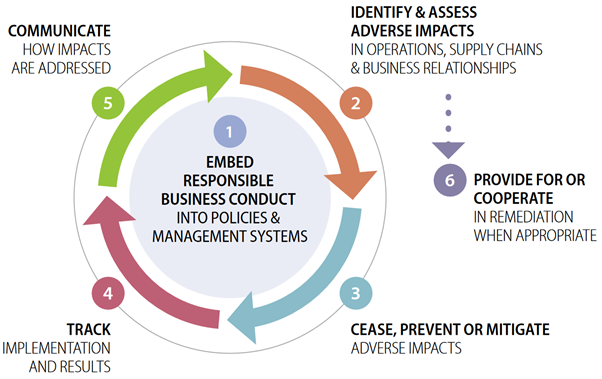 La siguiente tabla indica la correspondencia entre los pasos del proceso HREDD y los requisitos propuestos.Las propuestas tienen como objetivo:Implementación de los procesos y procedimientos HREDD con un enfoque en temas importantes en el cacao como el trabajo infantil, especialmente en África Occidental.Empoderamiento de las OPP y sus miembros para evitar contribuir o causar impactos adversos sobre los derechos humanos y el medio ambiente.Impulsar continuas mejoras fomentando la debida diligencia en lugar de aplicar un enfoque exclusivamente prohibitivo.Formalizar los requisitos para las contribuciones de todos los actores de la cadena de suministro y monitoreo y remediación. Introducir indicadores de informes que se compartirán anualmente con Fairtrade International, con el fin de ofrecer informes agregados y anónimos al público o las partes interesadas que lo soliciten.1.1 Compromiso con el respeto a los derechos humanos y al medio ambienteSegún el requisito 12.2.c del Estándar Regional Africano Bronze. este requisito será obligatorio en Costa de Marfil y Ghana, se sugiere su implementación en todas las regiones, excepto en América Latina y el Caribe.Justificación: En consonancia con el paso de HREDD "Integrar una conducta empresarial responsable", el requisito sentará las bases para que todo un proceso HRDD se integre en la OPP comerciantes; establece las intenciones para los próximos pasos. Implicaciones: Este es el punto de partida e implica relativamente poco esfuerzo.  1.1.1 ¿Está de acuerdo con este requisito? Totalmente de acuerdo Parcialmente de acuerdo En desacuerdo No es relevante en mi caso/ No lo séSi ha seleccionado “parcialmente de acuerdo” o “en desacuerdo”, explique los motivos. 1.1.2 En una escala del 1 al 5, ¿cómo calificaría los esfuerzos necesarios para cumplir este requisito? (Siendo 1 el menor esfuerzo y 5 el mayor)123451.1.3 Si ha seleccionado 3, 4 o 5, ¿cuál es el desafío/ dificultad principal que espera?1.1.4 ¿Este requisito debería aplicarse a todos los comerciantes, licenciatarios y minoristas certificados Fairtrade a lo largo de la cadena de suministro o solo a aquellos con una función específica? Todos		  Exportadores  Importadores  Procesadores  Fabricantes Licenciatarios Minoristas No lo sé1.2 Política sobre derechos humanos y procedimientosSegún los requisitos 12.5.a ,12.6.a del Estándar Regional Africano Bronce y 12.2.d, y 12.7.b de Plata - este requisito será obligatorio en Costa de Marfil y Ghana, se sugiere su implementación en todas las regiones excepto en América Latina y el CaribeJustificación: Tras establecer la intención de compromiso con los Derechos Humanos, este requisito describe de forma clara y detallada todas las partes de la política y los procedimientos de HREDD de para las OPP y comerciantes. Ayudará a definir cómo se va a integrar HREDD dentro de la organización a largo plazo.Implicación: Para que la organización pueda establecer su política y procedimientos HREDD, tendrá que dedicar un esfuerzo considerable a esta tarea.1.2.1 ¿Está de acuerdo con este requisito? Totalmente de acuerdo Parcialmente de acuerdo En desacuerdoNo relevante en mi caso/ No lo séSi ha seleccionado “parcialmente de acuerdo” o “en desacuerdo”, explique los motivos.1.2.2 En una escala del 1 al 5, ¿cómo calificaría los esfuerzos necesarios para cumplir este requisito? (Siendo 1 el menor esfuerzo y 5 el mayor)123451.2.3 Si ha seleccionado 3, 4 o 5, ¿cuál es el desafío/ dificultad principal que espera ?1.2.4. ¿Este requisito debería aplicarse a todos los comerciantes, licenciatarios y minoristas certificados Fairtrade a lo largo de la cadena de suministro o solo a aquellos con una función específica?Todos		 Exportadores  Importadores  Procesadores  Fabricantes Licenciatarios Minoristas No lo sé1.3 ConcienciaciónSegún los requisitos 12.2.b,12.3.b, 12.5.c y g del Estándar Regional Africano Bronce, y los requisitos Silver 12.4.d, e, f y g. Este requisito será obligatorio para Costa de Marfil y Ghana, se sugiere su implementación en todas las regiones, excepto en América Latina y el CaribeJustificación: Con este requisito, la organización está obligada a informar a todas las partes interesadas sobre los derechos humanos; al mismo tiempo, busca que estas capacitaciones sean accesibles para todos.Implicaciones: Supone un esfuerzo adicional para las OPP y los comerciantes. 1.3.1 ¿Está de acuerdo con este requisito?Completamente de acuerdoParcialmente de acuerdoEn desacuerdoNo es relevante en mi caso/ No lo séSi ha seleccionado “parcialmente de acuerdo” o “en desacuerdo”, explique los motivos. 1.3.2 En una escala del 1 al 5, ¿cómo calificaría los esfuerzos necesarios para cumplir este requisito? (Siendo 1 el menor esfuerzo y 5 el mayor)123451.3.3 Si ha seleccionado 3, 4 o 5, ¿cuál es el desafío/ dificultad principal que espera ?1.3.4 ¿Este requisito debería aplicarse a todos los comerciantes, licenciatarios y minoristas certificados Fairtrade a lo largo de la cadena de suministro o solo a aquellos con una función específica? Todos		  Exportadores  Importadores  Procesadores  Fabricantes Licenciatarios Minoristas No lo sé1.4 Evaluación de riesgos Según los requisitos 12.2.a, 12.5.b, 12.6.d del Estándar Regional Africano Bronze, y los requisitos Silver 12.4.a y 12.8.a. Este requisito será obligatorio para Costa de Marfil y Ghana, se sugiere su implementación en todas las regiones, excepto en América Latina y el Caribe Justificación: La OPP y los comerciantes podrán saber, a través la realización de evaluaciones de riesgo periódicas, cuáles son las cuestiones más importantes para su organización en materia de derechos humanos y ambientales Los resultados conformarán la política y los procedimientos de HREDD, así como todos los demás pasos del proceso de HREDD.La herramienta Fairtrade para la evaluación del impacto en los derechos humanos está actualmente en creación y todavía no es posible acceder a ella. En concreto, para el trabajo infantil y forzoso, hará referencia e incluirá:Casos identificados previamente.Resultados de auditorías anteriores y suspensiones Fairtrade por no conformidades.Planes nacionales de acción, aplicables al sector del cacao para erradicar el trabajo infantil o el trabajo forzoso.Lista de bienes producidos por trabajo infantil y trabajo forzoso del Departamento de Trabajo de los Estados Unidos;Lista de tráfico de personas en los EE. UU. del gobierno de EE. UU.Índice mundial de esclavitud de la Fundación Walk Free, índice de trabajo infantil Verisk Maplecroft o datos de UNICEF;Información de comerciantes, gobierno, instituciones académicas o de investigación, organizaciones de la sociedad general y medios de comunicación.Implicaciones: Dependiendo del tamaño, la estructura de la organización y el negocio y su cadena de suministro, puede requerir un esfuerzo significativo.Fairtrade está evaluando actualmente el nivel de detalle y la información contextual que debe proporcionarse en el requisito del criterio frente a cuánto es accesible como documentos adicionales. Tenga en cuenta que las partes interesadas se benefician de más información y orientación al realizar evaluaciones de riesgo iniciales.1.4.1 ¿Está de acuerdo con este requisito? Totalmente de acuerdo Parcialmente de acuerdo En desacuerdo No es relevante en mi caso/ No lo séSi ha seleccionado “parcialmente de acuerdo” o “en desacuerdo”, explique los motivos. 1.4.2 En una escala del 1 al 5, ¿cómo calificaría los esfuerzos necesarios para cumplir este requisito? (Siendo 1 el menor esfuerzo y 5 el mayor)123451.4.3 Si ha seleccionado 3, 4 o 5, ¿cuál es el desafío/ dificultad principal que espera ?1.4.4 Este requisito debería aplicarse a todos los comerciantes, licenciatarios y minoristas certificados Fairtrade a lo largo de la cadena de suministro o solo a aquellos con una función específica? Todos		  Exportadores  Importadores  Procesadores  Fabricantes Licenciatarios Minoristas No lo sé1.5 Plan de prevención y mitigaciónSegún los requisitos 12.3.c del Estándar Regional Africano Bronze, y los requisitos Silver 12.2.d, 12.4.b y c, 12.8.b y c. Este requisito será obligatorio para Costa de Marfil y Ghana, se sugiere su implementación en todas las regiones, excepto en América Latina y el CaribeJustificación: Junto a los siguientes requisitos, este punto pide a las OPP y comerciantes que tomen medidas para sus problemas más importantes sobre derechos humanos y será de ayuda para abordar cualquier impacto adverso de su negocio.Implicaciones: Este nuevo requisito tendrá implicaciones económicas.1.5.1 ¿Está de acuerdo con este requisito? Totalmente de acuerdo Parcialmente de acuerdo En desacuerdo No es relevante en mi caso/ No lo séSi ha seleccionado “parcialmente de acuerdo” o “en desacuerdo”, explique los motivos. 1.5.2 En una escala del 1 al 5, ¿cómo calificaría los esfuerzos necesarios para cumplir este requisito? (Siendo 1 el menor esfuerzo y 5 el mayor)123451.5.3 Si ha seleccionado 3, 4 o 5, ¿cuál es el desafío/ dificultad principal que espera ?1.5.4 ¿Este requisito debería aplicarse a todos los comerciantes, licenciatarios y minoristas certificados Fairtrade a lo largo de la cadena de suministro o solo a aquellos con una función específica? Todos		  Exportadores  Importadores  Procesadores  Fabricantes Licenciatarios Minoristas No lo sé1.6 Grupos vulnerables e igualdad de oportunidades Según los requisitos 12.3.e del Estándar Regional Africano Bronze, y el requisito Silver 12.4.h. Este requisito será obligatorio para Costa de Marfil y Ghana, se sugiere su implementación en todas las regiones, excepto en América Latina y el CaribeJustificación: Esta es una parte del paso de HREDD "prevenir, detener y mitigar" y ayudará a abordar los impactos adversos de las empresas. Ayudará a mejorar la situación de los grupos vulnerables y a hacerlos más visibles.Implicaciones: Poner en práctica este requisito puede generar conflictos si los recursos existentes se comparten más ampliamente.1.6.1 ¿Está de acuerdo con este requisito? Totalmente de acuerdo Parcialmente de acuerdo En desacuerdo No es relevante en mi caso/ No lo séSi ha seleccionado “parcialmente de acuerdo” o “en desacuerdo”, explique los motivos.1.6.2 En una escala del 1 al 5, ¿cómo calificaría los esfuerzos necesarios para cumplir este requisito? (Siendo 1 el menor esfuerzo y 5 el mayor)123451.6.3 Si ha seleccionado 3, 4 o 5, ¿cuál es el desafío/ dificultad principal que espera ?1.6.4. ¿Este requisito debería aplicarse a todos los comerciantes, licenciatarios y minoristas certificados Fairtrade a lo largo de la cadena de suministro o solo a aquellos con una función específica? Todos		  Exportadores  Importadores  Procesadores  Fabricantes Licenciatarios Minoristas No lo sé1.7 Asistencia de los niños y niñas a las escuelas/ educaciónSegún el requisito 12.5.f del Estándar Regional Africano Bronze. Este requisito será obligatorio para Costa de Marfil y Ghana, se sugiere su implementación en todas las regiones, excepto en América Latina y el Caribe Justificación: Poner en práctica este requisito contribuirá a la protección de la infancia y sus derechos.Implicaciones: Puede suponer un esfuerzo considerable por parte de las OPP. 1.7.1 ¿Está de acuerdo con este requisito? Totalmente de acuerdo Parcialmente de acuerdo En desacuerdo No es relevante en mi caso/ No lo séSi ha seleccionado “parcialmente de acuerdo” o “en desacuerdo”, explique los motivos.1.7.2 En una escala del 1 al 5, ¿cómo calificaría los esfuerzos necesarios para cumplir este requisito? (Siendo 1 el menor esfuerzo y 5 el mayor)123451.7.3 Si ha seleccionado 3, 4 o 5, ¿cuál es el desafío/ dificultad principal que espera ?1.8 Formación profesional y empleo jovenSegún el requisito 12.5.h del Estándar Regional Africano Bronze. Este requisito será obligatorio para Costa de Marfil y Ghana, se sugiere su implantación en todas las regiones, excepto en América Latina y el CaribeJustificación: El requisito también forma parte de la etapa de HREDD "prevenir, detener y mitigar". Será de ayuda para asegurar un futuro viable con medios de vida dignos para los jóvenes de las comunidades rurales.Implicaciones: Las personas jóvenes estarán mejor integradas en las OPP. 1.8.1 ¿Está de acuerdo con este requisito? Totalmente de acuerdo Parcialmente de acuerdo En desacuerdo No es relevante en mi caso/ No lo séSi ha seleccionado “parcialmente de acuerdo” o “en desacuerdo”, explique los motivos. 1.8.2 En una escala del 1 al 5, ¿cómo calificaría los esfuerzos necesarios para cumplir este requisito? (Siendo 1 el menor esfuerzo y 5 el mayor)123451.8.3 Si ha seleccionado 3, 4 o 5, ¿cuál es el desafío/ dificultad principal que espera ?1.9 Monitoreo y remediación Según el requisito 12.5.d y 12.6.e del Estándar Regional Africano Bronze. Este requisito será obligatorio para Costa de Marfil y Ghana, se sugiere su implantación en todas las regiones, excepto en América Latina y el CaribeJustificación: Si durante su evaluación de riesgos, una organización identifica trabajo infantil, trabajo forzoso y trata de personas, deberá implementar este sistema. Esto es parte del paso "proporcionar o cooperar en la remediación" del proceso de HREDD. Las OPP tendrán que participar o proveer la remediación de los casos identificados.Implicaciones: Poner en marcha estos sistemas puede conllevar un alto costo, y no es realista esperar que las OPP financien estos costos por sí mismas. Consulte a continuación requisito "Apoyo a los productores con el sistema de monitoreo y remediación".1.9.1 ¿Está de acuerdo con este requisito? Totalmente de acuerdo Parcialmente de acuerdo En desacuerdo No es relevante en mi caso/ No lo séSi ha seleccionado “parcialmente de acuerdo” o “en desacuerdo”, explique los motivos. 1.9.2 En una escala del 1 al 5, ¿cómo calificaría los esfuerzos necesarios para cumplir este requisito? (Siendo 1 el menor esfuerzo y 5 el mayor)123451.9.3 Si ha seleccionado 3, 4 o 5, ¿cuál es el desafío/ dificultad principal que espera ?1.10 Apoyo a los productores con el Sistema de monitoreo y remediación Se sugiere la implementación de este requisito en todas las regiones, excepto en América Latina y el CaribeJustificación: Este requisito solicita a los comerciantes que apoyen a las OPP con los costos o los recursos necesarios para llevar el sistema de monitoreo y remediación. Las OPP no pueden asumir solas este continuo gasto extra. Se sugiere la implementación de este requisito en todas las regiones, excepto en América Latina y el Caribe.Implicaciones: Requerirá una inversión de recursos por parte del comerciante y puede ser beneficioso para la asociación entre el comerciante y la OPP.1.10.1 ¿Está de acuerdo con este requisito? Totalmente de acuerdo Parcialmente de acuerdo En desacuerdo No es relevante en mi caso/ No lo séSi ha seleccionado “parcialmente de acuerdo” o “en desacuerdo”, explique los motivos.1.10.2 En una escala del 1 al 5, ¿cómo calificaría los esfuerzos necesarios para cumplir este requisito? (Siendo 1 el menor esfuerzo y 5 el mayor)123451.10.3 Si ha seleccionado 3, 4 o 5, ¿cuál es el desafío/ dificultad principal que espera?1.10.4 ¿Este requisito debería aplicarse a todos los comerciantes, licenciatarios y minoristas certificados Fairtrade a lo largo de la cadena de suministro o solo a aquellos con una función específica? Todos		  Exportadores  Importadores  Procesadores  Fabricantes Licenciatarios Minoristas No lo sé1.11 Mecanismos de denunciaSegún el requisito 12.3.c del Estándar Regional Africano Bronze. Este requisito será obligatorio para Costa de Marfil y Ghana, se sugiere su implantación en todas las regiones, excepto en América Latina y el CaribeJustificación: Poner en marcha un mecanismo de denuncias también forma parte de proporcionar o cooperar en la remediación y servirá como un canal anónimo para las denuncias que serán tratadas por un comité designado.Implicaciones: Las OPP y los comerciantes deberán establecer procedimientos para implementar este requisito.1.11.1 ¿Está de acuerdo con este requisito? Totalmente de acuerdo Parcialmente de acuerdo En desacuerdo No es relevante en mi caso/ No lo séSi ha seleccionado “parcialmente de acuerdo” o “en desacuerdo”, explique los motivos. 1.11.2 En una escala del 1 al 5, ¿cómo calificaría los esfuerzos necesarios para cumplir este requisito? (Siendo 1 el menor esfuerzo y 5 el mayor)123451.11.3 Si ha seleccionado 3, 4 o 5, ¿cuál es el desafío/ dificultad principal que espera?1.11.4 ¿Este requisito debería aplicarse a todos los comerciantes, licenciatarios y minoristas certificados Fairtrade a lo largo de la cadena de suministro o solo a aquellos con una función específica? Todos		  Exportadores  Importadores  Procesadores  Fabricantes Licenciatarios Minoristas No lo sé1.12 Informes de la OPPSe sugiere la implementación de este requisito en todas las regiones, excepto en América Latina y el CaribeJustificación: Los indicadores de informes se compartirán anualmente con Fairtrade International, para reportar las intervenciones Fairtrade y ofrecer informes agregados y anónimos al público o las partes interesadas que lo soliciten. Esto ayudará a cumplir tanto con las demandas regulatorias como con las demandas de los clientes; esto también ayudará a mostrar el impacto del requisito a nivel de agricultor.Implicaciones: Esto supondrá una carga administrativa adicional para la OPP.1.12.1 ¿Está de acuerdo con este requisito? Totalmente de acuerdo Parcialmente de acuerdo En desacuerdo No es relevante en mi caso/ No lo séSi ha seleccionado “parcialmente de acuerdo” o “en desacuerdo”, explique los motivos.1.12.2 En una escala del 1 al 5, ¿cómo calificaría los esfuerzos necesarios para cumplir este requisito? (Siendo 1 el menor esfuerzo y 5 el mayor)123451.12.3 Si ha seleccionado 3, 4 o 5, ¿cuál es el desafío/ dificultad principal que espera?1.13 Informes de comerciantesSe sugiere la implementación de este requisito en todas las regiones, excepto en América Latina y el CaribeJustificación: Los indicadores de informes se compartirán anualmente con Fairtrade International, para seguir el objetivo de Fairtrade de repartir el costo del sistema de monitoreo y remediación a lo largo de la cadena de suministro.  Esta información se mantendrá de forma confidencial. Implicaciones: Esto supone una carga administrativa mínima para los comerciantes.1.13.1 ¿Está de acuerdo con este requisito?Totalmente de acuerdo Parcialmente de acuerdo En desacuerdo No es relevante en mi caso/ No lo séSi ha seleccionado “parcialmente de acuerdo” o “en desacuerdo”, explique los motivos.1.13.2 En una escala del 1 al 5, ¿cómo calificaría los esfuerzos necesarios para cumplir este requisito? (Siendo 1 el menor esfuerzo y 5 el mayor) 123451.13.3 Si ha seleccionado 3, 4 o 5, ¿cuál es el desafío/ dificultad principal que espera?1.13.4 ¿Este requisito debería aplicarse a todos los comerciantes, licenciatarios y minoristas certificados Fairtrade a lo largo de la cadena de suministro o solo a aquellos con una función específica? Todos		  Exportadores  Importadores  Procesadores  Fabricantes Licenciatarios Minoristas No lo sé1.13.5 ¿Quiere realizar algún otro comentario sobre la debida diligencia en Derechos Humanos?Los actuales requisitos de Comercio Justo Fairtrade prohíben la deforestación y la destrucción de la vegetación en ecosistemas de almacenamiento de carbono o áreas protegidas. Las organizaciones de productores también deben tener un procedimiento establecido para garantizar que los miembros no causen deforestación o degraden la vegetación. También se recomienda el mapeo de áreas protegidas en la región y la verificación cruzada de esta información con la ubicación de la finca de cada miembro para identificar áreas en riesgo. Se recomienda el uso de mapas geográficos y poligonales (incluidos los límites de las fincas). No obstante, actualmente el uso de datos geográficos no es obligatorio para las organizaciones de productores en Ghana y Costa de Marfíl, por lo que Fairtrade está explorando si los requisitos de Fairtrade pueden fortalecerse en el criterio de cacao para reducir aún más el riesgo de deforestación y la degradación de la vegetación, al tiempo que se considera el importante vínculo con los requisitos de los sistemas de gestión interna.Durante la fase de investigación de este proyecto, las entrevistas con las partes interesadas clave mostraron un fuerte apoyo al uso de datos geográficos y fechas límite. No hubo preocupaciones con respecto a la recopilación y el acceso a los puntos de ubicación geográfica. En un futuro, las OPP de cacao certificadas Fairtrade deberán responder a las necesidades de garantía en diferentes regiones y países consumidores. En la UE, esto se relaciona con las cadenas de suministro libres de deforestación, en las que el cacao ya se menciona como un producto de riesgo para los bosques. En Ghana y Costa de Marfil, las OPP del cacao tendrán que cumplir el Estándar Regional Africano con respecto a los datos de geolocalización.Este tema no puede tratarse de forma aislada. En la segunda fase de consulta para la revisión del criterio del cacao, se tratarán más temas relacionados con la deforestación, como la mitigación del cambio climático y la promoción de la biodiversidad, así como los requisitos agronómicos. Asimismo, el tema está vinculado con la trazabilidad (capítulo 3) y el sistema de gestión interna, que se consultarán más adelante.Las propuestas pretenden:Proteger los bosques y la vegetación contra cualquier deforestación y degradación, mediante el establecimiento de una fecha límite y procedimientos obligatorios de evaluación de riesgos, como el uso de datos de seguimiento de la deforestación.Hacer que los datos de geolocalización estén disponibles para el 100% de las fincas e introducir gradualmente polígonos de fincas.Introducir planes de prevención y mitigación basados en los resultados de la evaluación y el seguimiento de riesgos.Involucrar el apoyo de los comerciantes para permitir que las OPP implementen actividades de prevención.Introducir indicadores de informes que se compartirán con Fairtrade International anualmente, con el fin de ofrecer informes agregados y anónimos al público o a las partes interesadas que lo soliciten.2.1 Fortalecimiento del requisito para las OPP 3.2.31 Protección de bosques y vegetaciónSegún el requisito 13.4.d, 13.4.e del Estándar Regional Africano Gold. Este requisito será obligatorio para Costa de Marfil y Ghana, además de ser recomendable su implementación a nivel mundial.Justificación: Este proyecto de requisito pretende fortalecer los aspectos de la certificación Fairtrade relacionados con pérdida de cobertura forestal, específicamente mediante la inclusión de la fecha límite de enero de 2018 en línea con los compromisos asumidos para Ghana y Costa de Marfil como parte de la Iniciativa Cacao & Bosques.Implicaciones: La creación del marco de implementación para la “Protección de los bosques y la vegetación” se está llevando a cabo de forma paralela a la consulta.2.1.1 ¿Está de acuerdo con este requisito? Totalmente de acuerdo Parcialmente de acuerdo En desacuerdo No es relevante en mi caso/ No lo séSi ha seleccionado “parcialmente de acuerdo” o “en desacuerdo”, explique los motivos.2.1.2 En una escala del 1 al 5, ¿cómo calificaría los esfuerzos necesarios para cumplir este requisito? (Siendo 1 el menor esfuerzo y 5 el mayor) 123452.1.3 Si ha seleccionado 3, 4 o 5, ¿cuál es el desafío/ dificultad principal que espera?2.1.4 Si usted no es de Costa de Marfil ni de Ghana, ¿cuándo debería implementarse este requisito en su región y a nivel global?  A partir de 2023 A partir de 2024 A partir de 2025 o después No lo sé2.1.5 ¿Debería aplicarse este requisito a los miembros que se unieron a OPP certificadas Fairtrade antes de la fecha de publicación del nuevo criterio para cacao?  Debería aplicarse a todos los miembros de la OPP independientemente de cuándo se unieran a la misma Solo debe aplicarse a los miembros que se hayan unido a la OPP después de la fecha de publicación del nuevo criterio para cacao No lo sé2.1.6 Si se determina que los miembros que se unieron a OPP certificadas Fairtrade antes de la fecha de publicación del nuevo criterio para cacao han causado deforestación, es decir incumpliendo el requerimiento, ¿deberían existir medidas de compensación? Sí No No lo sé2.1.7 En caso que sí, ¿Qué medidas recomendaría para los miembros que se unieron a OPP certificadas Fairtrade antes de la fecha de publicación del nuevo criterio para cacao?2.2 Fortalecimiento del requisito para las OPP 3.2.32: Procedimientos para prevenir la deforestaciónSegún el requisito 13.4.c del Estándar Regional Africano Gold. Este requisito será obligatorio para Costa de Marfil y Ghana, se sugiere su implementación a nivel mundial.Justificación: El requisito busca fortalecer los procedimientos para prevenir la deforestación, haciendo que las medidas preventivas sean obligatorias para la evaluación y gestión de riesgos, como el uso de datos de ubicación geográfica y datos de seguimiento de la deforestación. Implicaciones: Este requisito supone un trabajo adicional para los miembros y las OPP, y posiblemente costos adicionales.2.2.1 ¿Está de acuerdo con este requisito? Totalmente de acuerdo Parcialmente de acuerdo En desacuerdo No es relevante en mi caso/ No lo séSi ha seleccionado “parcialmente de acuerdo” o “en desacuerdo”, explique los motivos.2.2.2 En una escala del 1 al 5, ¿cómo calificaría los esfuerzos necesarios para cumplir este requisito? (Siendo 1 el menor esfuerzo y 5 el mayor) 123452.2.3 Si ha seleccionado 3, 4 o 5, ¿cuál es el desafío/ dificultad principal que espera?2.2.4 Si usted no es de Costa de Marfil ni de Ghana, ¿cuándo debería implementarse este requisito en su región y a nivel global? A partir de 2023 A partir de 2024 A partir de 2025 o después No lo sé2.3 Plan de Prevención y Mitigación de la DeforestaciónSe sugiere la implementación de este requisito a nivel mundial. Justificación: Con la secuencia de estos nuevos requisitos, Fairtrade pretende vincular los requisitos centrados en la deforestación y la degradación con el enfoque global de HREDD. Con este requisito específico, se pide a las OPP que creen un plan que les permita utilizar los resultados de su evaluación y monitoreo de riesgos para desarrollar actividades de prevención y mitigación.Implicaciones: Este nuevo requisito supone un trabajo adicional para los miembros y las OPP, y seguramente costos adicionales.2.3.1 ¿Está de acuerdo con este requisito? Totalmente de acuerdo Parcialmente de acuerdo En desacuerdo No es relevante en mi caso/ No lo séSi ha seleccionado “parcialmente de acuerdo” o “en desacuerdo”, explique los motivos.2.3.2 En una escala del 1 al 5, ¿cómo calificaría los esfuerzos necesarios para cumplir este requisito? (Siendo 1 el menor esfuerzo y 5 el mayor) 123452.3.3 Si ha seleccionado 3, 4 o 5, ¿cuál es el desafío/ dificultad principal que espera?2.4 Datos de geolocalización de las fincasSe refiere al Estándar Regional Africano Bonze, diagnósticos de granja. Será un requisito obligatorio para Costa de Marfil y Ghana y se sugiere su implementación en todas las regiones, a excepción de América Latina y el CaribeJustificación: Se deben proporcionar datos de geolocalización para todas las unidades agrícolas, de modo que se pueda llevar a cabo el monitoreo de la pérdida de cobertura forestal, así como permitir la trazabilidad.Implicaciones: Supondrá una inversión por parte de las OPP para recopilar los datos, a menos que ya se hayan proporcionado.2.4.1 ¿Está de acuerdo con este requisito? Totalmente de acuerdo Parcialmente de acuerdo En desacuerdo No es relevante en mi caso/ No lo séSi ha seleccionado “parcialmente de acuerdo” o “en desacuerdo”, explique los motivos.2.4.2 En una escala del 1 al 5, ¿cómo calificaría los esfuerzos necesarios para cumplir este requisito? (Siendo 1 el menor esfuerzo y 5 el mayor) 123452.4.3 Si ha seleccionado 3, 4 o 5, ¿cuál es el desafío/ dificultad principal que espera?2.5 Compartir datos de geolocalizaciónSe sugiere la implementación de este requisito en todas las regiones, excepto en América Latina y el Caribe Justificación: Con este requisito, Fairtrade pretende garantizar que los comerciantes compartan los datos de los que disponen, lo que supone apoyar a las OPP.Implicaciones: Esto evita la duplicación de esfuerzos y recursos.2.5.1 ¿Está de acuerdo con este requisito? Totalmente de acuerdo Parcialmente de acuerdo En desacuerdo No es relevante en mi caso/ No lo séSi ha seleccionado “parcialmente de acuerdo” o “en desacuerdo”, explique los motivos.2.5.2 En una escala del 1 al 5, ¿cómo calificaría los esfuerzos necesarios para cumplir este requisito? (Siendo 1 el menor esfuerzo y 5 el mayor) 123452.5.3 Si ha seleccionado 3, 4 o 5, ¿cuál es el desafío/ dificultad principal que espera?2.6 Apoyo al plan de prevención y mitigación de deforestación de la OPPSe sugiere la implementación de este requisito a nivel mundial. Justificación: Para apoyar el plan de la OPP y las inversiones necesarias, los comerciantes deben asociarse con las OPP para estas actividades.Implicaciones: Requiere una inversión adicional por parte de los comerciantes.2.6.1 ¿Está de acuerdo con este requisito? Totalmente de acuerdo Parcialmente de acuerdo En desacuerdo No es relevante en mi caso/ No lo séSi ha seleccionado “parcialmente de acuerdo” o “en desacuerdo”, explique los motivos.2.6.2 En una escala del 1 al 5, ¿cómo calificaría los esfuerzos necesarios para cumplir este requisito? (Siendo 1 el menor esfuerzo y 5 el mayor) 123452.6.3 Si ha seleccionado 3, 4 o 5, ¿cuál es el desafío/ dificultad principal que espera?2.6.4 ¿Este requisito debería aplicarse a todos los comerciantes, licenciatarios y minoristas certificados Fairtrade a lo largo de la cadena de suministro o solo a aquellos con una función específica? Todos		  Exportadores  Importadores  Procesadores  Fabricantes Licenciatarios Minoristas No lo sé2.7 Informes de las OPPSe sugiere la implementación de este requisito en todas las regiones, excepto en América Latina y el Caribe  Justificación: Los indicadores de informes se compartirán anualmente con Fairtrade International, para reportar las intervenciones Fairtrade y ofrecer informes agregados y anónimos al público o las partes interesadas que lo soliciten. Esto ayudará a cumplir tanto con las demandas regulatorias como con las demandas de los clientes; y también ayudará a mostrar el impacto del requisito a nivel de agricultor.Implicaciones: Esto supone una carga administrativa adicional para la OPP.2.7.1 ¿Está de acuerdo con este requisito? Totalmente de acuerdo Parcialmente de acuerdo En desacuerdo No es relevante en mi caso/ No lo séSi ha seleccionado “parcialmente de acuerdo” o “en desacuerdo”, explique los motivos.2.7.2 En una escala del 1 al 5, ¿cómo calificaría los esfuerzos necesarios para cumplir este requisito? (Siendo 1 el menor esfuerzo y 5 el mayor) 123452.7.3 Si ha seleccionado 3, 4 o 5, ¿cuál es el desafío/ dificultad principal que espera?2.8 Informes de comerciantesSe sugiere la implementación de este requisito a nivel mundial. Justificación: Los indicadores de informes se compartirán anualmente con Fairtrade International, para seguir el objetivo de Fairtrade de repartir el costo del sistema de monitoreo y remediación a lo largo de la cadena de suministro.  Esta información se mantendrá de forma confidencial.Implicaciones: Esto supone una carga administrativa mínima para los comerciantes.2.8.1 ¿Está de acuerdo con este requisito? Totalmente de acuerdo Parcialmente de acuerdo En desacuerdo No es relevante en mi caso/ No lo séSi ha seleccionado “parcialmente de acuerdo” o “en desacuerdo”, explique los motivos.2.8.2 En una escala del 1 al 5, ¿cómo calificaría los esfuerzos necesarios para cumplir este requisito? (Siendo 1 el menor esfuerzo y 5 el mayor) 123452.8.3 Si ha seleccionado 3, 4 o 5, ¿cuál es el desafío/ dificultad principal que espera?2.8.4 ¿Este requisito debería aplicarse a todos los comerciantes, licenciatarios y minoristas certificados Fairtrade a lo largo de la cadena de suministro o solo a aquellos con una función específica? Todos		  Exportadores  Importadores  Procesadores  Fabricantes Licenciatarios Minoristas No lo sé2.8.5 ¿Quiere realizar algún otro comentario sobre los riesgos de deforestación?Fairtrade ofrece a sus socios la opción de operar con cacao en sus cadenas de suministro con trazabilidad o a través del balance de masas, una vez que el cacao ha salido de la OPP. Sin embargo, muy pocos socios comerciales optan por ser auditados para la trazabilidad física en el cacao y optan normalmente por el balance de masas. El desarrollo del sector indica que esto podría cambiar, especialmente con los próximos requisitos regulatorios de la UE sobre deforestación y derechos humanos, que requerirán que los socios comerciales estén mucho mejor informados sobre las prácticas y el abastecimiento de su cadena de suministro. Las plataformas nacionales de cacao en Europa están impulsando el diálogo para mejorar la trazabilidad y la transparencia en las cadenas de suministro de cacao para aumentar así la responsabilidad y la sostenibilidad. La trazabilidad completa desde el nivel de la finca hasta el primer punto de compra es uno de los compromisos de la Iniciativa Cacao & Bosques, y el Estándar Regional Africano requerirá la separación del cacao ARS hasta el punto de exportación.Los comerciantes han desarrollado cadenas de suministro "directas" con grupos de agricultores o cooperativas caracterizadas por sus relaciones y compromisos para el abastecimiento de cacao a más largo plazo.Trazabilidad desde los agricultores a la OPP (trazabilidad de primera milla) y desde la OPP hasta los comerciantes.Las propuestas tienen como objetivo:Mejorar la precisión de los datos de ventas y producción de los miembros registrados por las OPP mediante una estimación de rendimiento creíble, detección y gestión de la producción frente irregularidades en las ventas y la calibración regular de los equipos de pesaje.Mejorar la debida diligencia de los procedimientos de trazabilidad de las OPPPromover el despliegue de soluciones técnicas para rastrear los granos de cacao vendidos por las OPP hasta las fincas.Requerir la segregación física de los productos Fairtrade hasta el punto de exportación.3.1 Producción de miembros y organizacionesSe sugiere la implementación de este requisito a nivel mundial. Justificación: Para ayudar a las OPP a administrar su membresía y brindar seguridad a los socios comerciales necesarios para contar con relaciones transparentes a largo plazo, es necesario supervisar de manera clara la producción real y las ventas en vez de una producción estimada por miembro.Implicaciones: Este proceso tendrá que estar integrado a nivel de las OPP como una función del Sistema de Gestión Interna (SGI).3.1.1 ¿Está de acuerdo con este requisito? Totalmente de acuerdo Parcialmente de acuerdo En desacuerdo No es relevante en mi caso/ No lo séSi ha seleccionado “parcialmente de acuerdo” o “en desacuerdo”, explique los motivos3.1.2 En una escala del 1 al 5, ¿cómo calificaría los esfuerzos necesarios para cumplir este requisito? (Siendo 1 el menor esfuerzo y 5 el mayor) 123453.1.3 Si ha seleccionado 3, 4 o 5, ¿cuál es el desafío/ dificultad principal que espera?3.2 Equipo de pesajeSe sugiere la implementación de este requisito a nivel mundial. Justificación: Garantizar la precisión de los informes de ventas de los miembros, permite que los miembros reciban el pago correcto por su cacao.Implicaciones: La calibración periódica del equipo deberá realizarse a nivel de la OPP.3.2.1 ¿Está de acuerdo con este requisito? Totalmente de acuerdo Parcialmente de acuerdo En desacuerdo No es relevante en mi caso/ No lo séSi ha seleccionado “parcialmente de acuerdo” o “en desacuerdo”, explique los motivos.3.2.2 En una escala del 1 al 5, ¿cómo calificaría los esfuerzos necesarios para cumplir este requisito? (Siendo 1 el menor esfuerzo y 5 el mayor) 123453.2.3 Si ha seleccionado 3, 4 o 5, ¿cuál es el desafío/ dificultad principal que espera?3.3 Documentación del procedimiento de trazabilidadSe sugiere la implementación de este requisito a nivel mundial. Justificación: Para ayudar a las OPP a gestionar el riesgo de que se mezcle el cacao de miembros y el de no miembros, se requiere una supervisión más detallada del procedimiento de trazabilidad.Implicaciones: Este proceso deberá estar integrado a nivel de las OPP como una función del Sistema de Gestión Interna (SGI).3.3.1 ¿Está de acuerdo con este requisito? Totalmente de acuerdo Parcialmente de acuerdo En desacuerdo No es relevante en mi caso/ No lo séSi ha seleccionado “parcialmente de acuerdo” o “en desacuerdo”, explique los motivos.3.3.2 En una escala del 1 al 5, ¿cómo calificaría los esfuerzos necesarios para cumplir este requisito? (Siendo 1 el menor esfuerzo y 5 el mayor) 123453.3.3 Si ha seleccionado 3, 4 o 5, ¿cuál es el desafío/ dificultad principal que espera?3.4 Tecnología de seguimiento de productosSe sugiere la implementación de este requisito en todas las regiones, excepto en América Latina y el CaribeJustificación: Para lograr la trazabilidad física de la primera milla (identificación conservada) desde la finca de cacao y el agricultor hasta la OPP, las herramientas de trazabilidad de la primera milla están cada vez más disponibles directamente para las OPP. Fairtrade International y Fairtrade África están en el proceso de facilitar el acceso a herramientas de terceros como parte del software de sistema de gestión interna. En América Latina y el Caribe, la mayor parte del cacao de Comercio Justo está también certificado como orgánico y, en consecuencia, tiene una segregación avanzada.Implicaciones: Requerirá una inversión por parte de la OPP.3.4.1 ¿Está de acuerdo con este requisito? Totalmente de acuerdo Parcialmente de acuerdo En desacuerdo No es relevante en mi caso/ No lo séSi ha seleccionado “parcialmente de acuerdo” o “en desacuerdo”, explique los motivos.3.4.2 En una escala del 1 al 5, ¿cómo calificaría los esfuerzos necesarios para cumplir este requisito? (Siendo 1 el menor esfuerzo y 5 el mayor) 123453.4.3 Si ha seleccionado 3, 4 o 5, ¿cuál es el desafío/ dificultad principal que espera?3.5 Separación física para la exportación Según el requisito 14 (parte 2)  del Estándar Regional Africano Bronze. Este requisito será obligatorio para Costa de Marfil y Ghana, se recomienda su implementación a nivel mundial. Justificación: El Estándar Regional Africano hará obligatorio que los participantes certificados separen físicamente los productos en el punto de exportación. Muchos productores certificados Fairtrade en América Latina están certificados como orgánicos y se mantiene la trazabilidad física hasta el punto de exportación.Implicaciones: Este cambio generará una mayor credibilidad para Fairtrade, por ejemplo, n casos de quejas sobre HREDD.3.5.1 ¿Está de acuerdo con este requisito? Totalmente de acuerdo Parcialmente de acuerdo En desacuerdo No es relevante en mi caso/ No lo séSi ha seleccionado “parcialmente de acuerdo” o “en desacuerdo”, explique los motivos.3.5.2 En una escala del 1 al 5, ¿cómo calificaría los esfuerzos necesarios para cumplir este requisito? (Siendo 1 el menor esfuerzo y 5 el mayor) 123453.5.3 Si ha seleccionado 3, 4 o 5, ¿cuál es el desafío/ dificultad principal que espera ?3.5.4 Si usted no es de Costa de Marfil ni de Ghana, ¿cuándo debería implementarse este requisito en su región y a nivel global? A partir de 2023 A partir de 2024 A partir de 2025 o después No lo séCoincidencia de origen en balance de masasLas propuestas tienen como objetivo:Permiten una mayor transparencia del origen del cacao con balance de masas. La coincidencia de origen requiere que las empresas implementen la regla de Fairtrade "igual por igual" en relación con la identificación de los orígenes del cacao. Por ejemplo, cuando una empresa vende cacao en grano Fairtrade, hace constar el país de origen en la documentación de venta. El volumen equivalente correspondiente de cacao en grano Fairtrade se compra en el mismo país y esto se demuestra en la documentación de compra.3.6 Coincidencia de origen de los volúmenes de grano de balance de masaSe sugiere la implementación de este requisito a nivel mundial. Justificación: Permitir una transparencia sobre el origen de los granos de cacao de balance de masas aumentará la transparencia para HREDD.Implicaciones: Puede ser necesario que los comerciantes implementen procedimientos de reporte adicionales para el balance de masas en Fairtrade.3.6.1 ¿Está de acuerdo con este requisito? Totalmente de acuerdo Parcialmente de acuerdo En desacuerdo No es relevante en mi caso/ No lo séSi ha seleccionado “parcialmente de acuerdo” o “en desacuerdo”, explique los motivos.3.6.2 En una escala del 1 al 5, ¿cómo calificaría los esfuerzos necesarios para cumplir este requisito? (Siendo 1 el menor esfuerzo y 5 el mayor) 123453.6.3 Si ha seleccionado 3, 4 o 5, ¿cuál es el desafío/ dificultad principal que espera?3.6.4 ¿Considera factible exigir la coincidencia de origen en el 100% cacao en grano (todas las compras y ventas)? De acuerdo En desacuerdoNo relevante en mi caso/ No lo sé3.6.5 Si ha seleccionado “en desacuerdo”, ¿qué alternativa o propuesta sugeriría?3.6.6 ¿Cuál considera que es un plazo razonable para que los comerciales implementen este cambio?3.7 Coincidencia de origen de los volúmenes de licor de balance de masaSe sugiere la implementación de este requisito a nivel mundial. Justificación: Permitir una transparencia sobre el origen del licor de balance de masas aumentará la transparencia para HREDD.Implicaciones: Puede ser necesario que los comerciantes implementen procedimientos de reporte adicionales para el balance de masas en Fairtrade.3.7.1 ¿Está de acuerdo con este requisito? Totalmente de acuerdo Parcialmente de acuerdo En desacuerdo No es relevante en mi caso/ No lo séSi ha seleccionado “parcialmente de acuerdo” o “en desacuerdo”, explique los motivos.3.7.2 En una escala del 1 al 5, ¿cómo calificaría los esfuerzos necesarios para cumplir este requisito? (Siendo 1 el menor esfuerzo y 5 el mayor) 123453.7.3 Si ha seleccionado 3, 4 o 5, ¿cuál es el desafío/ dificultad principal que espera?3.7.4 ¿Considera factible exigir la coincidencia de origen en el 100% de licor de cacao para la primera venta? De acuerdo En desacuerdo No relevante en mi caso/ No lo sé3.7.5 Si ha seleccionado “en desacuerdo”, ¿qué alternativa o propuesta sugeriría?3.7.6 ¿Cuál considera que es un plazo razonable para que los comerciales implementen este cambio?Rastreo del pagoLas propuestas tienen como objetivo:Garantizar que las OPP implementen un sistema de contabilidad que comunique, rastree e identifique el diferencial de precios y los pagos de primas;Garantizar que los agricultores reciban sus pagos de diferenciales de PMF con más antelación.Promover el despliegue de soluciones técnicas para rastrear los pagos realizados por las OPP a sus miembros.Promover el despliegue de soluciones técnicas que ayuden a las OPP a realizar pagos electrónicos a sus miembros.Este requisito se aplica solamente en Ghana y Costa de Marfil3.8 Fortalecimiento del criterio para Cacao 4.2.4: Distribución del diferencial de precio en Ghana y Costa de Marfil por las OPPJustificación: El requisito de que las OPP en Ghana y Costa de Marfil deben transferir el 100% del diferencial del Precio Mínimo de Comercio Justo Fairtrade a sus miembros ya consta en el Criterio para Cacao. Ahora se añade un plazo de pago de 30 días para asegurar una transferencia eficiente del pago diferencial de PMF a los agricultores una vez recibido por la OPP. Esto está relacionado con los cambios en el requisito 4.6.3, para que los miembros de las OPP certificadas no solo reciban el pago rápidamente, sino que también sepan qué tipo de pago han recibido.Implicaciones: Las OPP deberán realizar pagos a los agricultores con mayor regularidad por el diferencial de FMP.3.8.1 ¿Está de acuerdo con este requisito? Totalmente de acuerdo Parcialmente de acuerdo En desacuerdo No es relevante en mi caso/ No lo séSi ha seleccionado “parcialmente de acuerdo” o “en desacuerdo”, explique los motivos.3.8.2 En una escala del 1 al 5, ¿cómo calificaría los esfuerzos necesarios para cumplir este requisito? (Siendo 1 el menor esfuerzo y 5 el mayor) 123453.8.3 Si ha seleccionado 3, 4 o 5, ¿cuál es el desafío/ dificultad principal que espera?3.9 Fortalecimiento del criterio 4.6.3 para Cacao: Sistema contable para el diferencial de precio y la primaJustificación: Actualmente, las reglas propuestas para este requisito son las partes clave de una nota de interpretación del Criterio para Cacao. Esto significa que ya están auditados para Costa de Marfil y Ghana. Se propone que este requisito reemplace la nota de interpretación y asegurar que el sistema contable también sea para garantizar la transparencia de la prima con respecto a los destinatarios de los diferentes pagos.Implicaciones: Ninguna, ya que el contenido de este requisito ya se audita según a la nota de interpretación existente.3.9.1 ¿Está de acuerdo con este requisito? Totalmente de acuerdo Parcialmente de acuerdo En desacuerdo No es relevante en mi caso/ No lo séSi ha seleccionado “parcialmente de acuerdo” o “en desacuerdo”, explique los motivos.3.9.2 En una escala del 1 al 5, ¿cómo calificaría los esfuerzos necesarios para cumplir este requisito? (Siendo 1 el menor esfuerzo y 5 el mayor) 123453.9.3 Si ha seleccionado 3, 4 o 5, ¿cuál es el desafío/ dificultad principal que espera?3.10 Tecnología de rastreo de pagosSe sugiere la implementación de este requisito en todas las regiones, excepto en América Latina y el CaribeJustificación: La introducción del seguimiento de pagos por medios tecnológicos creará un sistema responsable y transparente para los miembros de la OPP. Fairtrade International y Fairtrade África están en el proceso de facilitar el acceso a herramientas de terceros como parte del software de SGI.Implicaciones: Esto requerirá una inversión por parte de las OPP.3.10.1 ¿Está de acuerdo con este requisito? Totalmente de acuerdo Parcialmente de acuerdo En desacuerdo No es relevante en mi caso/ No lo séSi ha seleccionado “parcialmente de acuerdo” o “en desacuerdo”, explique los motivos.3.10.2 En una escala del 1 al 5, ¿cómo calificaría los esfuerzos necesarios para cumplir este requisito? (Siendo 1 el menor esfuerzo y 5 el mayor) 123453.10.3 Si ha seleccionado 3, 4 o 5, ¿cuál es el desafío/ dificultad principal que espera?3.11 Pago electrónico a los miembrosSe sugiere la implementación de este requisito en todas las regiones, excepto en América Latina y el CaribeJustificación: La introducción del seguimiento de pagos electrónicos creará un sistema responsable y transparente para los miembros de la OPP, y preparado para el futuro. La tecnología de pago electrónico crea un sistema de pago más eficiente y seguro para las OPP que los pagos en efectivo a los miembros en el campo.Implicaciones: Esto requerirá una inversión por parte de las OPP y los agricultores deben estar técnicamente capacitados para aceptar pagos digitales.3.11.1 ¿Está de acuerdo con este requisito? Totalmente de acuerdo Parcialmente de acuerdo En desacuerdo No es relevante en mi caso/ No lo séSi ha seleccionado “parcialmente de acuerdo” o “en desacuerdo”, explique los motivos.3.11.2 En una escala del 1 al 5, ¿cómo calificaría los esfuerzos necesarios para cumplir este requisito? (Siendo 1 el menor esfuerzo y 5 el mayor) 123453.11.3 Si ha seleccionado 3, 4 o 5, ¿cuál es el desafío/ dificultad principal que espera?3.11.4 ¿Quiere realizar algún otro comentario sobre fortalecer la trazabilidad y transparencia? En el año 2019, Fairtrade aumentó tanto el Precio Mínimo Fairtrade como la Prima Fairtrade para el cacao en un 20% hasta $2400/ $240 por TM (a nivel FOB). Fue el resultado de una revisión exhaustiva de Precios Mínimos y Prima durante 2017/2018 en la que se incluyó el estudio de los ingresos en el hogar de un productor de cacao. Dicho estudio reveló que más del 50% de los productores de cacao en Costa de Marfil vivían por debajo del umbral de pobreza extrema. Como parte de la revisión de Precios y Prima, la mayoría de las partes interesadas no estaban a favor de que Fairtrade aumentara el Precio Mínimo Fairtrade al nivel del Precio de Referencia de los ingresos dignos. De hecho, Fairtrade vio caer las ventas de cacao en un 11% en 2019 como resultado del precio mínimo del 20% y el aumento de la prima. Por tanto, cualquier paso que conlleve aumentar el Precio Mínimo Fairtrade obligatorio se basará en una cuidadosa evaluación. La ambición estratégica de Fairtrade es alcanzar los objetivos de ingresos dignos para los productores de cacao en todo el mundo. En África Occidental, Fairtrade trabaja con socios comerciales comprometidos en proyectos piloto de ingresos dignos. Además, con esta revisión, Fairtrade está explorando cómo los elementos de la estrategia de ingresos dignos pueden ser incorporados en el Criterio de Cacao Fairtrade. En América Latina y el Caribe, se darán los primeros pasos hacia los ingresos dignos para los productores de cacao en los próximos años, por ejemplo, calculando los precios de referencia de los ingresos dignos para los países prioritarios.Los requisitos propuestos reflejan el progreso y el aprendizaje obtenido de los diversos proyectos piloto con socios comerciales que se están llevando a cabo actualmente en África Occidental. Las respectivas herramientas y los manuales de capacitación que se han desarrollado y probado como parte de los proyectos piloto se pueden utilizar e incorporar a los programas de apoyo a los productores más ampliamente.Durante las entrevistas con las partes interesadas clave, los encuestados expresaron su gran apoyo al camino hacia los ingresos dignos a través de los criterios, y se destacó especialmente la importancia de la diversificación de ingresos.Las propuestas pretenden:Permitir que los miembros de las OPP calculen sus ingresos netos, además de elaborar su historial financiero.Evaluar los ingresos netos de los miembros de la OPP en comparación con los puntos de referencia de ingresos dignos.Apoyar a los pequeños propietarios para que tomen decisiones informadas sobre estrategias para la resiliencia de ingresos, incluida la diversificación de ingresos.Analizar los costos de producción y los ingresos netos de los agricultores y proporcionarles capacitación en finanzas y administración comercial;Animar a las OPP a comprender y buscar financiación para sus miembrosIntroducir indicadores de informes que se compartirán con Fairtrade International anualmente, con el fin de ofrecer informes agregados y anónimos al público o a las partes interesadas que lo soliciten.4.1 Mantenimiento de registros de la fincaSegún el requisito 11.2.b del Estándar Regional Africano Gold. Este requisito será obligatorio en Costa de Marfil y Ghana, se sugiere su implementación en todas las regiones, excepto en América Latina y el CaribeJustificación: Este requisito aborda partes importantes de la estrategia de ingresos dignos de Fairtrade, como la gestión del negocio agrícola, el aumento de la eficiencia de las explotaciones y el desarrollo de habilidades empresariales. Al aumentar la concienciación, se pretende permitir un aumento de los ingresos de los hogares de los agricultores a través de prácticas mejoradas.Implicaciones: Las OPP tendrán que implementar un sistema de contabilidad agrícola y ayudar/ formar a sus miembros para que utilicen el sistema de contabilidad agrícola. Fairtrade International ha desarrollado la correspondiente herramienta y una metodología de formación de productores.4.1.1 ¿Está de acuerdo con este requisito? Totalmente de acuerdo Parcialmente de acuerdo En desacuerdo No es relevante en mi caso/ No lo séSi ha seleccionado “parcialmente de acuerdo” o “en desacuerdo”, explique los motivos. 4.1.2 En una escala del 1 al 5, ¿cómo calificaría los esfuerzos necesarios para cumplir este requisito? (Siendo 1 el menor esfuerzo y 5 el mayor)123454.1.3 Si ha seleccionado 3, 4 o 5, ¿cuál es el desafío/ dificultad principal que espera ?4.2 Comparación con la referencia de ingresos dignos  Se sugiere la implementación de este requisito en todas las regiones, excepto en América Latina y el Caribe Justificación: Una comparativa entre los datos recopilados y los índices de ingresos dignos permitirá que la evolución hacía los ingresos dignos sea visible y se pueda medir. Implicaciones: Las OPP tendrán que contar con un sistema de gestión integrada funcional para poder recopilar y gestionar los datos de los miembros, incluidos sus rendimientos de cacao, los ingresos provenientes de cacao y de otras fuentes y sus costos de producción.4.2.1 ¿Está de acuerdo con este requisito? Totalmente de acuerdo Parcialmente de acuerdo En desacuerdo No es relevante en mi caso/ No lo séSi ha seleccionado “parcialmente de acuerdo” o “en desacuerdo”, explique los motivos. 4.2.2 En una escala del 1 al 5, ¿cómo calificaría los esfuerzos necesarios para cumplir este requisito? (Siendo 1 el menor esfuerzo y 5 el mayor)123454.2.3 Si ha seleccionado 3, 4 o 5, ¿cuál es el desafío/ dificultad principal que espera ?4.3 Resiliencia de ingresosSegún el requisito 11.3.11 del Estándar Regional Africano Silver. Será obligatorio en Costa de Marfil y Ghana, se recomienda su implementación a nivel mundial. Justificación: El desarrollo de estrategias de resiliencia de ingresos es una parte esencial de la Estrategia de Ingresos Dignos de Fairtrade para hacer que los productores de cacao sean menos dependientes de las fluctuaciones del cacao y de sus precios. Implicaciones: Las OPP tendrán que contar con procesos y sistemas para poder ayudar a los miembros que opten por implementar iniciativas de diversificación de ingresos.4.3.1 ¿Está de acuerdo con este requisito? Totalmente de acuerdo Parcialmente de acuerdo En desacuerdo No es relevante en mi caso/ No lo séSi ha seleccionado “parcialmente de acuerdo” o “en desacuerdo”, explique los motivos.4.3.2 En una escala del 1 al 5, ¿cómo calificaría los esfuerzos necesarios para cumplir este requisito? (Siendo 1 el menor esfuerzo y 5 el mayor)123454.3.3 Si ha seleccionado 3, 4 o 5, ¿cuál es el desafío/ dificultad principal que espera ?4.3.4 Si usted no es de Costa de Marfil ni de Ghana, ¿cuándo debería implementarse este requisito en su región y a nivel global? A partir de 2023 A partir de 2024 A partir de 2025 o después No lo sé4.4 Capacitación empresarial para agricultoresSegún el requisito 11.2.a del Estándar Regional Africano Gold. Se recomienda su implementación a nivel mundial.Justificación: Este requisito está relacionado con el enfoque estratégico de Fairtrade sobre los ingresos dignos, que también incluye estrategias para mejorar la eficiencia agrícola y desarrollar habilidades empresariales. Implicaciones: Las OPP tendrán que implementar ayudas o formación a sus miembros para que utilicen el sistema de contabilidad agrícola (para entender sus costos de producción e ingresos netos) y capacitación en administración financiera de recursos.4.4.1¿Está de acuerdo con este requisito? Totalmente de acuerdo Parcialmente de acuerdo En desacuerdo No es relevante en mi caso/ No lo séSi ha seleccionado “parcialmente de acuerdo” o “en desacuerdo”, explique los motivos. 4.4.2 En una escala del 1 al 5, ¿cómo calificaría los esfuerzos necesarios para cumplir este requisito? (Siendo 1 el menor esfuerzo y 5 el mayor)123454.4.3 Si ha seleccionado 3, 4 o 5, ¿cuál es el desafío/ dificultad principal que espera ?4.4.4 Si usted no es de Costa de Marfil ni de Ghana, ¿cuándo debería implementarse este requisito en su región y a nivel global? A partir de 2023 A partir de 2024 A partir de 2025 o después No lo sé4.5 Necesidades de financiación de los agricultoresSegún el requisito 11.2.c del Estándar Regional Africano Gold. Se sugiere su implementación en todas las regiones, excepto en América Latina y el Caribe Justificación: El “acceso a financiación/ crédito” es un elemento importante para Fairtrade. El Criterio para Comerciantes establece que a los comerciantes deben facilitar la prefinanciación de las OPP.Implicaciones: Las OPP necesitan un proceso para comprender la financiación de los miembros según establece el criterio 4.1.1. parar OPP y capacidad para interactuar con posibles socios financieros.4.5.1 ¿Está de acuerdo con este requisito? Totalmente de acuerdo Parcialmente de acuerdo En desacuerdo No es relevante en mi caso/ No lo séSi ha seleccionado “parcialmente de acuerdo” o “en desacuerdo”, explique los motivos. 4.5.2 En una escala del 1 al 5, ¿cómo calificaría los esfuerzos necesarios para cumplir este requisito? (Siendo 1 el menor esfuerzo y 5 el mayor)123454.5.3 Si ha seleccionado 3, 4 o 5, ¿cuál es el desafío/ dificultad principal que espera ?4.6 Informes de las OPPSe sugiere la implementación de este requisito en todas las regiones, excepto en América Latina y el Caribe Justificación: Los indicadores de informes se compartirán anualmente con Fairtrade International, para reportar las intervenciones Fairtrade y ofrecer informes agregados y anónimos al público o las partes interesadas que lo soliciten. Esto ayudará a cumplir tanto con las demandas regulatorias como con las demandas de los clientes; esto también ayudará a mostrar el impacto del requisito a nivel de agricultor.Implicaciones: Supone una carga administrativa adicional para la OPP.4.6.1 ¿Está de acuerdo con este requisito? Totalmente de acuerdo Parcialmente de acuerdo En desacuerdo No es relevante en mi caso/ No lo séSi ha seleccionado “parcialmente de acuerdo” o “en desacuerdo”, explique los motivos. 4.6.2 En una escala del 1 al 5, ¿cómo calificaría los esfuerzos necesarios para cumplir este requisito? (Siendo 1 el menor esfuerzo y 5 el mayor)123454.6.3 Si ha seleccionado 3, 4 o 5, ¿cuál es el desafío/ dificultad principal que espera ?4.6.4 ¿Le gustaría comentar algún otro aspecto relacionado con los ingresos dignos?En Costa de Marfil y Ghana, la aparcería o la agricultura de arrendamiento son modelos comunes de cultivo de cacao, pero son principalmente los propietarios de tierras quienes son reconocidos por las OPP como sus miembros. En América Latina y el Caribe, la situación es diferente y la aparcería y la agricultura arrendataria son poco comunes según CLAC, la correspondiente Red de Productores de Comercio Justo.En Costa de Marfil y Ghana, los aparceros/ agricultores arrendatarios contribuyen a la producción de cacao Fairtrade, pero su inclusión y los beneficios de la certificación Fairtrade no son formales y dependen del criterio del propietario de la tierra. La mayoría de los propietarios de tierras también viven en la pobreza. Los aparceros/ agricultores arrendatarios no suelen figurar en los registros de miembros de las OPP, por lo que no se incluyen en los sistemas de gestión interna. En algunos casos, las OPP detallan a estos agricultores como trabajadores. Según informes no oficiales, creemos que la aparcería/ arrendamiento en Costa de Marfil podría representar hasta un 30-40% de los agricultores. La cifra podría ser más alta para Ghana, hasta un 60%, pero incorporando también el modelo adicional de cuidado de la finca. En lo que concierne a esta consulta, Fairtrade se refiere como "operadores agrícolas" a los aparceros, los agricultores arrendatarios y los cuidadores de las fincas. En nuestro reciente estudio para examinar las condiciones de vida y de trabajo de los trabajadores, incluidos los trabajadores contratados, en entornos de pequeños agricultores para la producción de cacao en África occidental, la mitad eran aparceros.Dado que Fairtrade quiere proteger a la infancia, prevenir la deforestación y mejorar sustancialmente la situación de ingresos de los agricultores, debemos asegurarnos de que estos agricultores estén incluidos en la certificación Fairtrade y al mismo tiempo reciban los beneficios del Comercio Justo Fairtrade. Sin embargo, este es un tema muy complicado, especialmente para las OPP y los agricultores debido a la posible vinculación con los derechos sobre la tierra, así como a la posible distribución más amplia y / o reducción de los beneficios de Comercio Justo Fairtrade, incluidos los beneficios de la prima Fairtrade. Las primas a menudo ya se reparten muy poco debido a que hay más oferta de cacao de Fairtrade que demanda.Durante las entrevistas con las partes interesadas clave, estas se alegraron de que Fairtrade vaya a abordar el tema, ya que los operadores agrícolas tendrían que ganar visibilidad. Deberían estar registrados, también formalizarse los términos de sus contratos con los terratenientes; y se debe animar a los miembros de las OPP a que compartan los beneficios de la certificación Fairtrade con los operadores agrícolas.Basándonos en los comentarios recibidos, Fairtrade comunicará a través de un texto de orientación en el criterio para cacao que, junto con los propietarios de pequeñas fincas, Fairtrade considera que los operadores agrícolas (aparceros, arrendatarios cuidadores de las fincas) son agricultores a pequeña escala que pueden unirse a organizaciones de productores y convertirse en miembros, recomendando por tanto la membresía a la OPP pero no exigiéndola en este momento. A continuación, Fairtrade presenta sus propuestas para garantizar que todos los operadores agrícolas estén al menos registrados en la OPP y tengan contratos formales con el propietario. Este enfoque ha sido diseñado para permitir que las OPP tengan tiempo de adaptarse a la incorporación de estos agricultores en sus membresías y por tanto en sus constituciones.La Coordinadora Latinoamericana y del Caribe de Pequeños Productores y Trabajadores de Comercio Justo (CLAC) ha identificado que todas las propuestas de este capítulo no son relevantes para América Latina y el Caribe, por lo que no se espera que las partes interesadas de esta región hagan aportaciones a este capítulo.Las propuestas pretenden:Dar visibilidad a todas las personas que operan fincas registradas con OPP certificadas FairtradeRegistrar a los operadores agrícolas (aparceros, arrendatarios, cuidadores de las fincas) y sus familias para que puedan estar bajo el alcance de los criterios Fairtrade, especialmente para los requisitos de HREDD.Permitir una división más equitativa de los beneficios de Comercio Justo Fairtrade entre propietarios y operadores agrícolas.Introducir indicadores de informes que se compartirán con Fairtrade International anualmente, con el fin de ofrecer informes agregados y anónimos al público o a las partes interesadas que lo soliciten.5.1 Registro de los operadores agrícolasSegún los requisitos del Estándar Regional Africano Bronze, diagnóstico agrícola y Bronce 4.2.3.2, que será obligatorio a nivel regional en Costa de Marfil y GhanaJustificación: Este requisito hará que los operadores agrícolas que no sean miembros sean visibles en el sistema de gestión interna de la OPP y garantizará que sus datos se puedan utilizar para el análisis de HREDD.Implicaciones: Requerirá un proceso de coordinación, esfuerzo adicional y trabajo por parte de la OPP. 5.1.1 ¿Está de acuerdo con este requisito? Totalmente de acuerdo Parcialmente de acuerdo En desacuerdo No es relevante en mi caso/ No lo séSi ha seleccionado “parcialmente de acuerdo” o “en desacuerdo”, explique los motivos. 5.1.2 En una escala del 1 al 5, ¿cómo calificaría los esfuerzos necesarios para cumplir este requisito? (Siendo 1 el menor esfuerzo y 5 el mayor)123455.1.3 Si ha seleccionado 3, 4 o 5, ¿cuál es el desafío/ dificultad principal que espera?5.1.4 ¿Los operadores agrícolas también son relevantes en otras regiones más allá de África Occidental? Sí No No lo sé5.1.5 Si ha respondido “sí”, indique la región y país:5.1.6 ¿Algún comentario adicional?5.2 Acuerdos formales entre los propietarios de las fincas y operadores agrícolas (aparceros, agricultores arrendatarios, cuidadores de las fincas)Se sugiere la implementación de este requisito en Costa de Marfil y Ghana. Justificación: El contrato entre el operador de la finca y el propietario de la tierra otorgará seguridad y estabilidad al operador de la finca y aclarará cómo se van a repartir los beneficios del Comercio Justo Fairtrade.Implicaciones: Requerirá un proceso de coordinación, esfuerzo adicional y trabajo por parte de la OPP.5.2.1 ¿Está de acuerdo con este requisito? Totalmente de acuerdo Parcialmente de acuerdo En desacuerdo No es relevante en mi caso/ No lo séSi ha seleccionado “parcialmente de acuerdo” o “en desacuerdo”, explique los motivos.5.2.2 En una escala del 1 al 5, ¿cómo calificaría los esfuerzos necesarios para cumplir este requisito? (Siendo 1 el menor esfuerzo y 5 el mayor)123455.2.3 Si ha seleccionado 3, 4 o 5, ¿cuál es el desafío/ dificultad principal que espera?5.2.4 ¿Fairtrade debería aceptar contratos verbales como el acuerdo formal entre el propietario de la tierra y el operador agrícola si la legislación nacional o el contexto lo permite?  Sí No No lo sé5.3 Informes de la OPPSe sugiere la implantación de este requisito en Costa de Marfil y GhanaJustificación: Los indicadores sobre reportes se compartirán anualmente con Fairtrade International, para reportar las intervenciones Fairtrade y ofrecer informes agregados y anónimos al público o las partes interesadas que lo soliciten. Esto ayudará a cumplir tanto con las demandas regulatorias como con las demandas de los clientes; esto también ayudará a mostrar el impacto del requisito a nivel de agricultor.Implicaciones: Requiere una carga administrativa adicional para la OPP.5.3.1 ¿Está de acuerdo con este requisito? Totalmente de acuerdo Parcialmente de acuerdo En desacuerdo No es relevante en mi caso/ No lo séSi ha seleccionado “parcialmente de acuerdo” o “en desacuerdo”, explique losmotivos. 5.3.2 En una escala del 1 al 5, ¿cómo calificaría los esfuerzos necesarios para cumplir este requisito? (Siendo 1 el menor esfuerzo y 5 el mayor)123455.3.3 Si ha seleccionado 3, 4 o 5, ¿cuál es el desafío/ dificultad principal que espera?5.3.4¿Quiere realizar algún otro comentario general sobre los operadores agrícolas en las OPP?Para Fairtrade es muy importante que las OPP certificadas tengan un número de ventas significativo bajo condiciones Fairtrade. Para lograr un equilibro, el suministro de cacao certificado Fairtrade debe crecer al mismo ritmo o más lento que la demanda de cacao certificado Fairtrade. Desde junio de 2020, las OPP y los comerciantes de cacao que quieran obtener la certificación Fairtrade deben demostrar que ya tienen un comprador para su producto o que su actividad comercial se relaciona con volúmenes adicionales comercializados bajo los términos Fairtrade.Pueden encontrar más información sobre este cambio aquí: “Nuevos requisitos para cacao y café  junio de 2020”. Dado que el equilibrio entre la oferta y la demanda y la estabilidad de las cadenas de suministro es tan importante para lograr el objetivo general de Fairtrade de lograr unos ingresos dignos para los agricultores, pretendemos explorar cómo Fairtrade puede fortalecer aún más el requisito actual. Según el actual Criterio para OPP, los productores y comerciantes aspirantes deben demostrar que existe un potencial mercado Fairtrade para su producto durante al menos dos años. El potencial de mercado o la demanda se pueden demostrar mediante una carta de intención o un documento similar de algún (potencial) socio comercial que indique un compromiso de dos años y los volúmenes estimados que comprará bajo las condiciones Fairtrade. FLOCERT verifica este requisito durante la auditoría inicial.En Fairtrade continua la preocupación por el equilibrio entre la oferta y la demanda de cacao Fairtrade, y se considera un objetivo clave aumentar la proporción de cacao que se produce bajo la certificación Fairtrade del total de cacao vendido.Además, también abordarse el aumento de la membresía de las cooperativas certificadas Fairtrade ya existentes.Las propuestas pretenden:Incluir una solución permanente en el criterio Fairtrade para el cacao que limite la entrada de nuevas OPP y exportadores al sistema Fairtrade.Establecer un límite para el crecimiento de la membresía de las OPP certificadas Fairtrade existentes en el plazo de un año.Brindar transparencia y fiabilidad a los productores certificados Fairtrade con respecto a la asignación de volúmenes de compra por parte de los comerciantes.Fomentar las alianzas a largo plazo basadas en compromisos mutuos.6.1 Requisitos de entrada para las organizaciones de productoresSe sugiere que este requisito se implemente a nivel global. Justificación: Con el objetivo de implementar el nuevo requisito de forma permanente en el criterio del cacao, se modifica para adaptarse plenamente al contexto de la producción de cacao, etc.Implicaciones: Menos OPP tendrán acceso a la certificación Fairtrade. 6.1.1 ¿Está de acuerdo con este requisito? Totalmente de acuerdo Parcialmente de acuerdo En desacuerdo No es relevante en mi caso/ No lo séSi ha seleccionado parcialmente de acuerdo o en desacuerdo, explique los motivos. 6.1.2 En una escala del 1 al 5, ¿cómo calificaría los esfuerzos necesarios para cumplir este requisito? (Siendo 1 el menor esfuerzo y 5 el mayor)123456.1.3 Si ha seleccionado 3, 4 o 5, ¿cuál es el desafío/ dificultad principal que espera ?6.2 Limitar el crecimiento de las OPP certificadas existentesSe recomienda este requisito para Costa de Marfil y Ghana.  Justificación: La integridad del criterio Fairtrade se pone en riesgo cuando la membresía aumenta considerablemente; esto podría diluir el impacto positivo del requisito de limitar la entrada de nuevos productores. Este requisito pretende servir para equilibrar mejor la oferta y la demanda de Fairtrade.Implicaciones: Las organizaciones de productores tendrán que añadir nuevos miembros escalonadamente/ con un enfoque por fases.6.2.1 ¿Está de acuerdo con este requisito? Totalmente de acuerdo Parcialmente de acuerdo En desacuerdo No es relevante en mi caso/ No lo séSi ha seleccionado parcialmente de acuerdo o en desacuerdo, explique los motivos. 6.2.2 En una escala del 1 al 5, ¿cómo calificaría los esfuerzos necesarios para cumplir este requisito? (Siendo 1 el menor esfuerzo y 5 el mayor)123456.2.3 Si ha seleccionado 3, 4 o 5, ¿cuál es el desafío/ dificultad principal que espera ?6.2.4 ¿El porcentaje propuesto debería ser diferente? 8% 5% Otro porcentaje 6.2.5 Si ha seleccionado “otro porcentaje”, por favor, especifique:6.3 Requisitos de entrada para exportadoresSe sugiere la implementación de este requisito a nivel mundial. Justificación: Fairtrade pretende evitar una situación en la que los comerciantes soliciten de manera especulativa la certificación Fairtrade y asegurarse de que cualquier comerciante que la solicite traiga consigo la demanda de Fairtrade.Implicaciones: Los exportadores interesados en la certificación Fairtrade deberán demostrar que, en el futuro, será necesaria su ayuda a una organización de productores.6.3.1 ¿Está de acuerdo con este requisito? Totalmente de acuerdo Parcialmente de acuerdo En desacuerdo No es relevante en mi caso/ No lo séSi ha seleccionado “parcialmente de acuerdo” o “en desacuerdo”, explique los motivos. 6.3.2 En una escala del 1 al 5, ¿cómo calificaría los esfuerzos necesarios para cumplir este requisito? (Siendo 1 el menor esfuerzo y 5 el mayor)123456.3.3 Si ha seleccionado 3, 4 o 5, ¿cuál es el desafío/ dificultad principal que espera ?6.4 Procesos transparentes para la asignación de volúmenes FairtradeSe sugiere la implementación de este requisito a nivel mundial. Justificación: Hacer las decisiones de compra de los comerciantes más transparentes para los productores.Implicaciones: Se pedirá a los comerciantes que compartan dicha documentación si se les solicita.6.4.1 ¿Está de acuerdo con este requisito? Totalmente de acuerdo Parcialmente de acuerdo En desacuerdo No es relevante en mi caso/ No lo séSi ha seleccionado “parcialmente de acuerdo” o “en desacuerdo”, explique los motivos. 6.4.2 En una escala del 1 al 5, ¿cómo calificaría el esfuerzo para cumplir este requisito? (Siendo 1 el menor esfuerzo y 5 el mayor)  1 2 3 4 56.4.3 Si ha seleccionado 3,4 o 5, ¿cuál es el desafío/ dificultad principal que espera ?6.5 Asociaciones a largo plazo basadas en compromisos mutuosSe sugiere la implementación de este requisito a nivel mundial. Justificación: Actualmente este requisito está catalogado en el Criterio para Cacao como Mejor Práctica Voluntaria para comerciantes (4.5.2) Para que sea obligatorio, se convierte ahora en un requisito básico en el criterio para cacao.Implicaciones: Los comerciantes deberán contraer compromisos a más largo plazo y los productores tendrán más estabilidad.6.5.1 ¿Está de acuerdo con este requisito? Totalmente de acuerdo Parcialmente de acuerdo En desacuerdo No es relevante en mi caso/ No lo séSi ha seleccionado “parcialmente de acuerdo” o “en desacuerdo”, explique los motivos6.5.2 En una escala del 1 al 5, ¿cómo calificaría los esfuerzos necesarios para cumplir este requisito? (Siendo 1 el menor esfuerzo y 5 el mayor)123456.5.3 Si ha seleccionado 3, 4 o 5, ¿cuál es el desafío/ dificultad principal que espera ?6.5.4 ¿Este requisito debería aplicarse a todos los comerciantes, licenciatarios y minoristas certificados Fairtrade a lo largo de la cadena de suministro o solo a aquellos con una función específica?Todos		  Exportadores  Importadores  Procesadores  Fabricantes Licenciatarios Minoristas No lo sé6.6 Pregunta adicional sobre prácticas comercialesEl requisito 4.8.1 del Criterio para Comerciante especifica que Fairtrade no acepta prácticas desleales que claramente dañen la capacidad de los productores u otros comerciantes para competir o la imposición de condiciones comerciales a los proveedores que les dificulten el cumplimiento de los Criterios de Comercio Justo Fairtrade.Las siguientes situaciones se consideran prácticas comerciales desleales bajo este requisito:Comerciantes que imponen términos contractuales incompletos, abusivos, vinculados o condicionales o garantías verbales falsas a las OPPComerciantes que cambian sus volúmenes de manera regular o arbitraria de una OPP a otra y, por lo tanto, evitan que las OPP obtengan contratos a largo plazo.Comerciantes que cobran a sus clientes con sobrecargo la prima Fairtrade por productos semielaborados como la manteca de cacao o el cacao en polvo y no transfieren ningún excedente a las OPP.Comerciantes implicados en la creación de las denominadas cooperativas falsasOPP o comerciantes que utilizan equipos de pesaje manipulados.OPP dedicadas a la venta fueras de contrato, aceptando cacao de no miembrosOPP que realizan deducciones injustificadas en el pago a sus miembros.En esta consulta, se invita a las partes interesadas a compartir situaciones que se consideren prácticas comerciales desleales según la definición proporcionada.6.6.1¿Quieren comentar algo sobre la lista preliminar de prácticas comerciales desleales anteriormente indicadas? Sí No No estoy seguroExplique sus motivos y sugerencias de modificación, si las hubiera:6.6.2 ¿Existen otras prácticas que usted consideraría injustas y que deban incluirse en esta lista?6.6.3 ¿Quiere realizar algún comentario general sobre las prácticas comerciales?Tema/ requisito númeroComentarios/ aportacionesA. AgricultorB. HogaresB. HogaresC. Tamaño, localización, propiedad y funcionamiento de la fincaD. Producción de cacaoE. Trabajadores contratadosF. Formación e inspeccionesG. Costos de producciónH. Ingresos de los hogaresA. AgricultorMiembros adultos HH Miembros menores HHC. Tamaño, localización, propiedad y funcionamiento de la fincaD. Producción de cacaoE. Trabajadores contratadosF. Formación e inspeccionesG. Costos de producciónH. Ingresos de los hogaresNombreNombresNombresTamaño total de la fincaProducción (kilos) de la cosecha del año anteriorNombresInspecciones relacionadas con Fairtrade y sus resultadosCostos del trabajo contratadoVentas de cacao (kilos) de miembros por temporadaInformación de contacto: dirección, teléfonoGéneroNombres de los padres/ tutores Número de unidades agrícolasVentas (kilos) de la cosecha del año anteriorGéneroProgramas de capacitación a los que asiste el agricultor, incluidas las fechas.Total trabajo familiarVentas de otros cultivosNúmero de identificación (si procede)Fecha y país de nacimientoGéneroÁrea cultivada con cacao (con polígonos GPS cuando se disponga de ellos)Producción estimada (kilos) de la cosecha del año actualFecha y país de nacimientocosto de los insumos agrícolascultivos para consumo domésticoGéneroNivel educativoFecha y país de nacimientoLocalización de la finca (por unidad de la finca con coordenadas GPS) Puesto de trabajocosto de herramientas y equipos, incluido el EPPventas de cultivos alimentariosFecha y país de nacimientoRelación con el agricultor registrado (por ejemplo: cónyuge) Registro escolar y asistencia a la escuelaDistancia de las áreas protegidas y de alto valor de conservaciónFecha de inicio y fin de la contrataciónOtros costosganaderíaNivel educativoParentesco con el agricultor registradoDerechos legales de propiedad de la tierra/ fincasalario (sueldo que se lleva a casa) por díaTotal costos de producciónOtros ingresosFecha de registro en la OPPÁrea cultivada con otros cultivos incluidos cultivos alimentarios trabajador permanente, temporal, estacional o migranteIngresos brutos y netosPropietario de la tierra u operador de la finca  Tierra en barbechoTrabajador subcontratada o contratado directamenteAcuerdos bancarios (cuenta bancaria, flujo de dinero)Fecha/ año de creación de la finca de cacaopara niños que realizan trabajos ligeros (12-14) y trabajadores jóvenes (15-17 años): dirección, nombre y dirección de los padres o tutores legales registro escolar (si corresponde), tipo de trabajo o tareas, número de horas de trabajo diarias y semanales¿Quién trabaja en la finca? ¿Propietario de la finca, operador de la finca, trabajo familiar, trabajo contratado? para los trabajadores empleados durante más de un mes consecutivo: ¿existe o no un contrato de trabajo legalmente vinculante?Para operadores de la finca: número de años que ha estado en vigor el acuerdo con el propietario de la tierra. Para operadores agrícolas: ¿existe o no un contrato legalmente vinculante con el propietario?Capítulo en este documentoEstándar Regional Africano, parte I, II Requisitos y RecomendacionesRequisitos del borrador del Criterio de Comercio Justo Fairtrade para Cacao1. Debida diligencia en Derechos Humanos12.2.C HR COMMITMENT1.1 Compromiso con el respeto a los derechos humanos y ambientales1. Debida diligencia en Derechos Humanos12.2.D HR POLICY12.5.A, 12.6.A CHILD RIGHTS/CHILD LABOUR COMMITMENT AND POLICY12.7.B FORCED LABOUR POLICY1.2 Políticas y procedimientos sobre derechos humanos1. Debida diligencia en Derechos Humanos12.2.B HR AWARENESS RAISING12.3.B DISCRIMINATION, HARASSMENT AND ABUSE AWARENESS RAISING12.4.D-EGENDER ISSUES AWARENESS RAISING12.4.F-G EQUAL ACCESS TO TRAINING FOR WOMEN/YOUTH, PROMOTION OF PARTICIPATION FOR WOMEN/YOUTH12.5.C, G AWARENESS RAISING OF CHILD RIGHTS12.6.B AWARENESS RAISING HAZARDOUS WORK FOR CHILDREN1.3 Concienciación1. Debida diligencia en Derechos Humanos12.2.A HUMAN RIGHTS RISK INVENTORY12.4.A GENDER AND YOUTH RISK INVENTORY12.5.B, 12.6.D CHILD RIGHTS/CHILD LABOUR RISK INVENTORY 12.8.A OCCUPATIONAL HEALTH AND SAFETY RISK INVENTORY1.4 Evaluación de riesgos1. Debida diligencia en Derechos Humanos12.2.D POLÍTICA DE RRHH12.3.C PLAN DE ACCIÓN CONTRA EL ACOSO Y ABUSO12.4.B-C PLAN DE ACCIÓN SOBRE GÉNERO / JUVENTUD12.8 B-C PLAN DE ACCIÓN SOBRE SEGURIDAD Y SALUD OCUPACIONAL1.5 Plan de prevención y mitigación1. Debida diligencia en Derechos Humanos12.3.E PROMOVER LA INCLUSIÓN DE DESVENTAJAS / MINORÍAS12.4.H IGUALDAD DE OPPS / RETRIBUCIÓN Y RECOMPENSA A LAS MUJERES / JÓVENES POR POSEER TIERRAS1.6 Grupos vulnerables e igualdad de oportunidades1. Debida diligencia en Derechos Humanos12.5.F PROMOCIÓN DE LA EDUCACIÓN / ASISTENCIA ESCOLAR1.7 Asistencia de los niños y niñas a la escuela1. Debida diligencia en Derechos Humanos12.5.H FOMENTAR LA FORMACIÓN PROFESIONAL, EL APRENDIZAJE Y EL EMPLEO PARA JÓVENES1.8 Formación profesional y empleo para jóvenes1. Debida diligencia en Derechos Humanos12.6.E. EMPRENDER ACCIONES PARA PREVENIR, IDENTIFICAR, SEGUIR Y REMEDIAR EL TRABAJO INFANTIL Y LAS PEORES FORMAS DE TRABAJO INFANTIL1.9 Monitoreo y remediación1. Debida diligencia en Derechos Humanos12.3.C PROCEDIMIENTO DE DENUNCIA CON SENSIBILIDAD DE GÉNERO E IGUALDAD DE ACCESO PARA MUJERES Y HOMBRES1.11 Mecanismos de denuncia2. Identificación y abordaje del riesgo de deforestación13.4.C-E PROTECCIÓN DEL ECOSISTEMA2.1 Protección de bosques y deforestación2.2 Procedimientos para prevenir la deforestación2. Identificación y abordaje del riesgo de deforestaciónParte I ANEXO C INFORMACIÓN SOBRE FINCAS INDIVIDUALES PARA EL DIAGNÓSTICO DE FINCAS DE CACAO2.4 Datos de geolocalización de las fincas3. Trazabilidad y transparencia14 TRAZABILIDAD FÍSICA - SEPARACIÓN DEL CACAO3.5 Separación física para la exportación4. Ingresos dignos11.2. CAPACITACIÓN SOBRE CONTABILIDAD Y ACCESO A CREDITOS FINANCIEROS4.4 Capacitación empresarial para agricultores4. Ingresos dignos11.2.B SISTEMA DE DOCUMENTACIÓN DE INFORMACIÓN Y GASTOS PARA ELABORAR UN HISTÓRICO FINANCIERO4.1 Mantenimiento de registros de la finca4. Ingresos dignos11.2.C DETERMINAR LAS NECESIDADES DE FINANCIACIÓN DE LOS AGRICULTORES Y BUSCAR FINANCIAMIENTO4.5 Financiación para agricultores 4. Ingresos dignos11.3.11. CONCIENCIAR SOBRE LA DIVERSIFICACIÓN DE CULTIVOS 4.3 Resiliencia de ingresos5. Aparceros y agricultores arrendatarios en las OPPParte I ANEXO C INFORMACIÓN SOBRE FINCAS INDIVIDUALES PARA EL DIAGNÓSTICO DE FINCAS DE CACAO4.2.3.2 INFORMACIÓN PARA AGRICULTORES REGISTRADOS5.1 Registro de operadores agrícolas